LAPORAN MAGANGKEBIJAKAN PENYUSUNAN LAPORAN KEUANGAN DI PT.INHUTANI I GRESIK (PERSERO)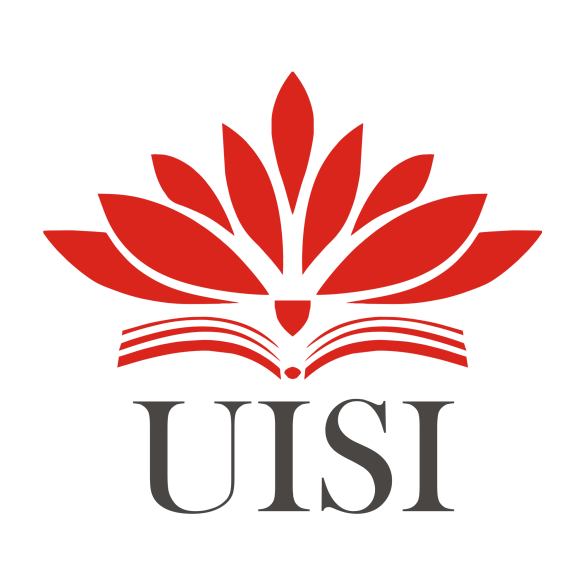 Disusun Oleh :ELFA NAMIRA MEGA THALIA	(1021810012)SHERLY SELAVIAR JELITA	(1021810039)PROGRAM STUDI AKUNTANSI UNIVERSITAS INTERNASIONAL SEMEN INDONESIA GRESIK2021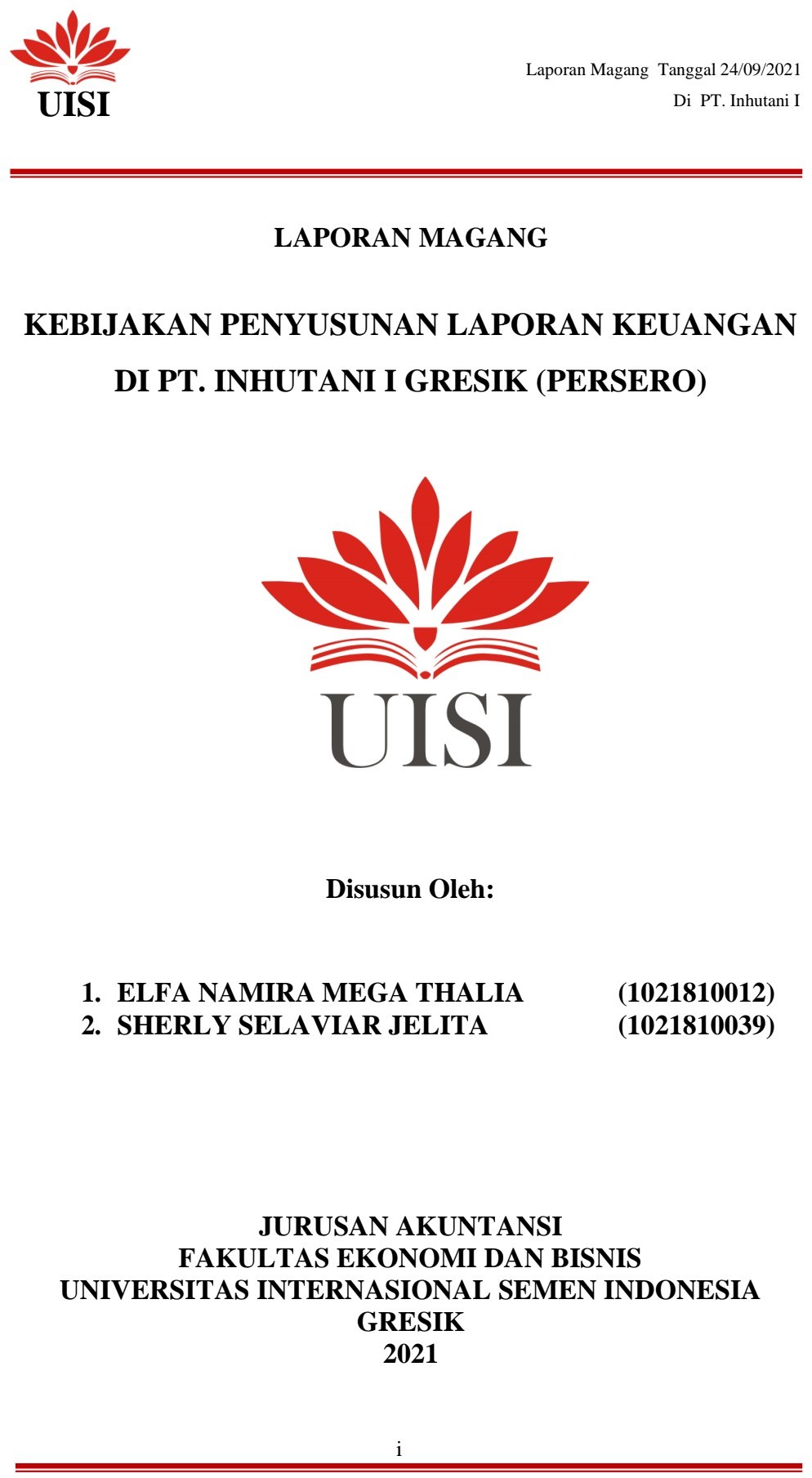 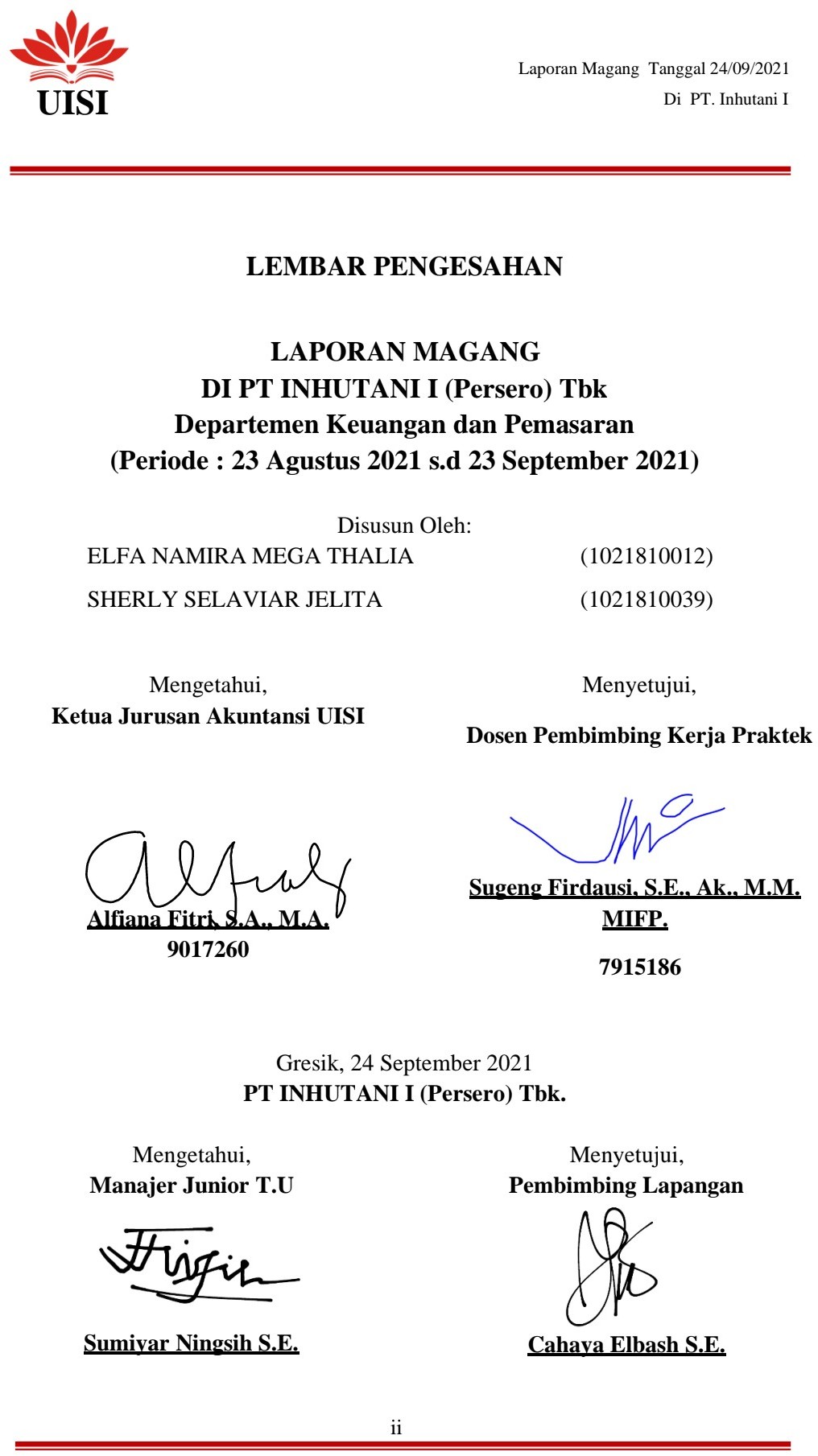 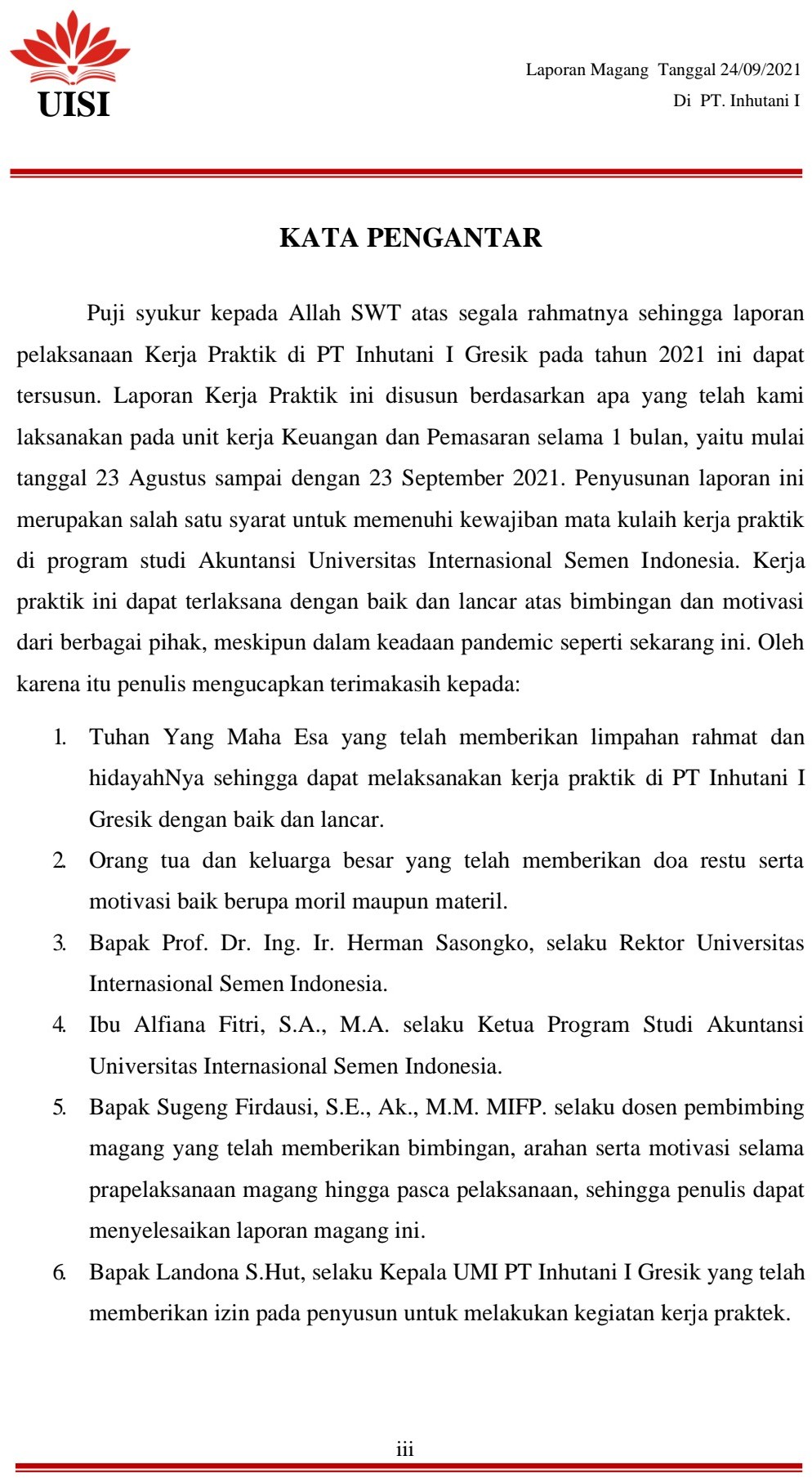 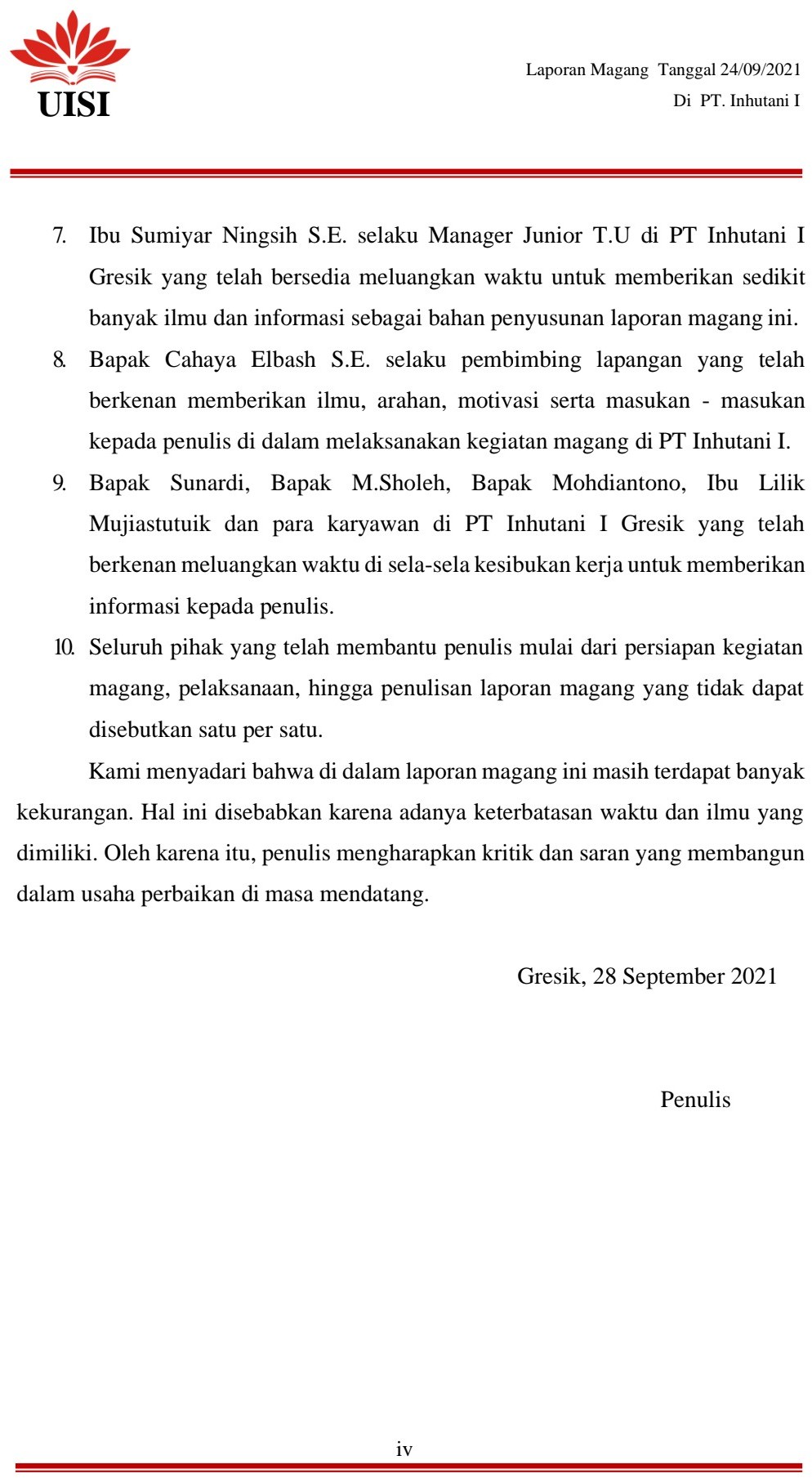 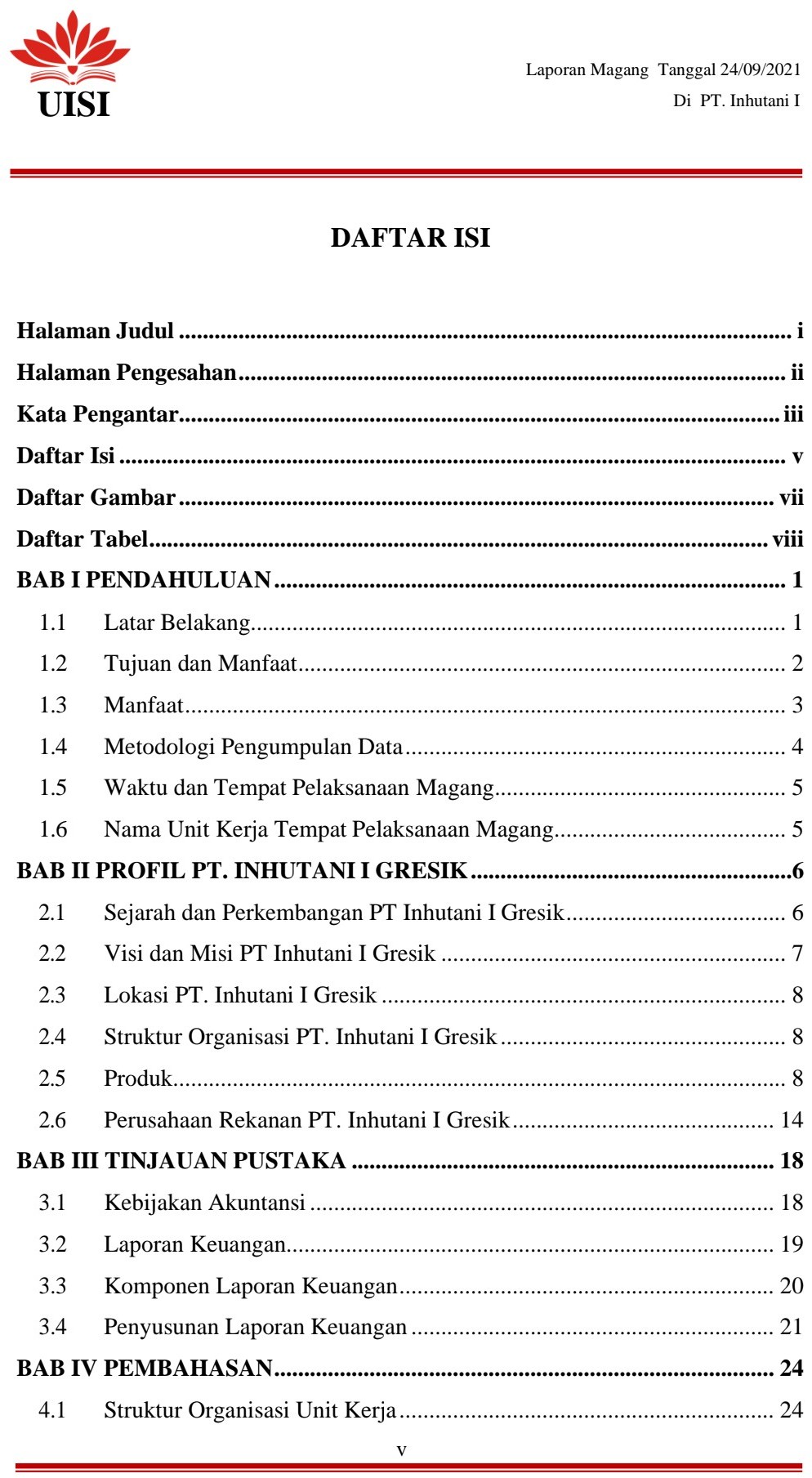 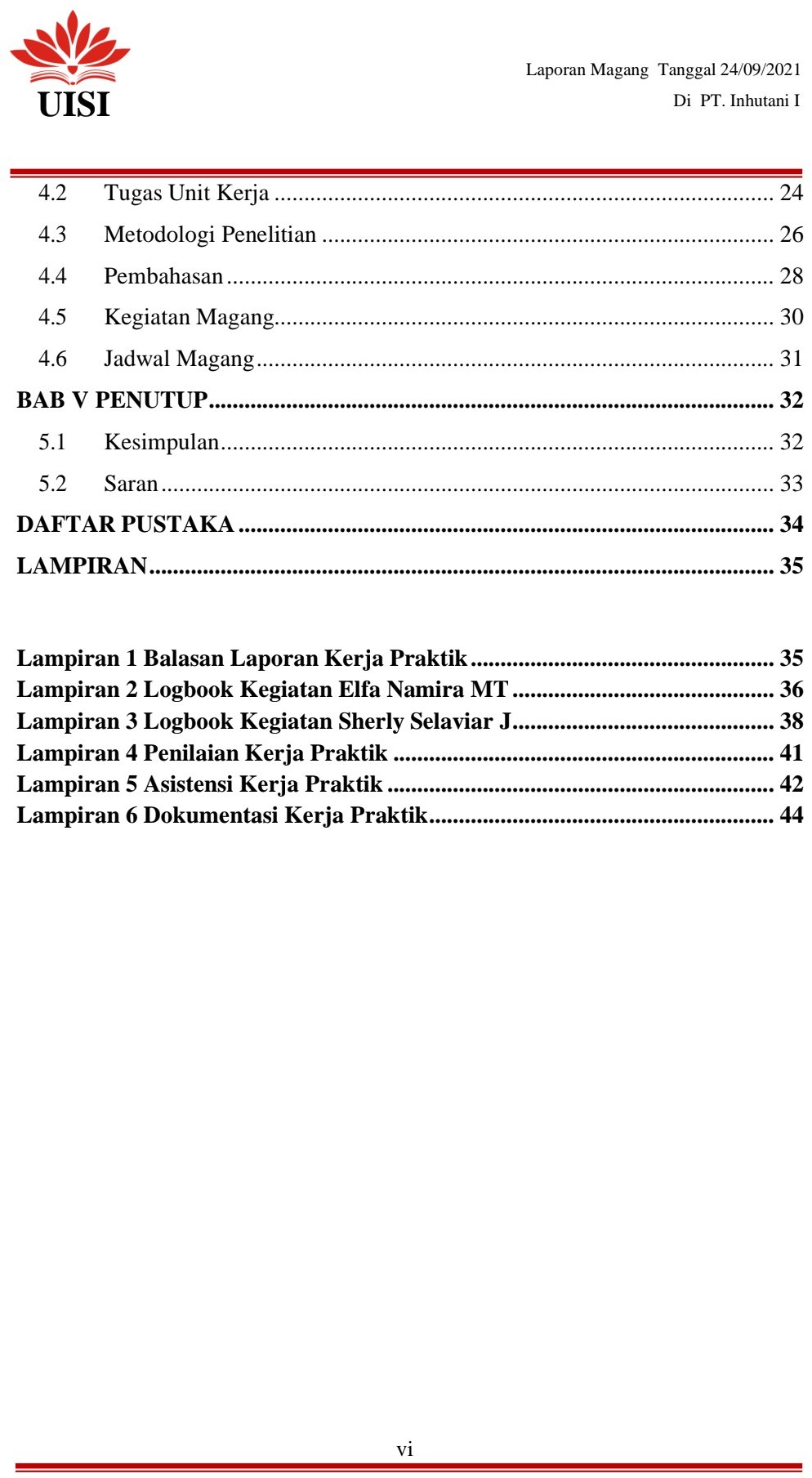 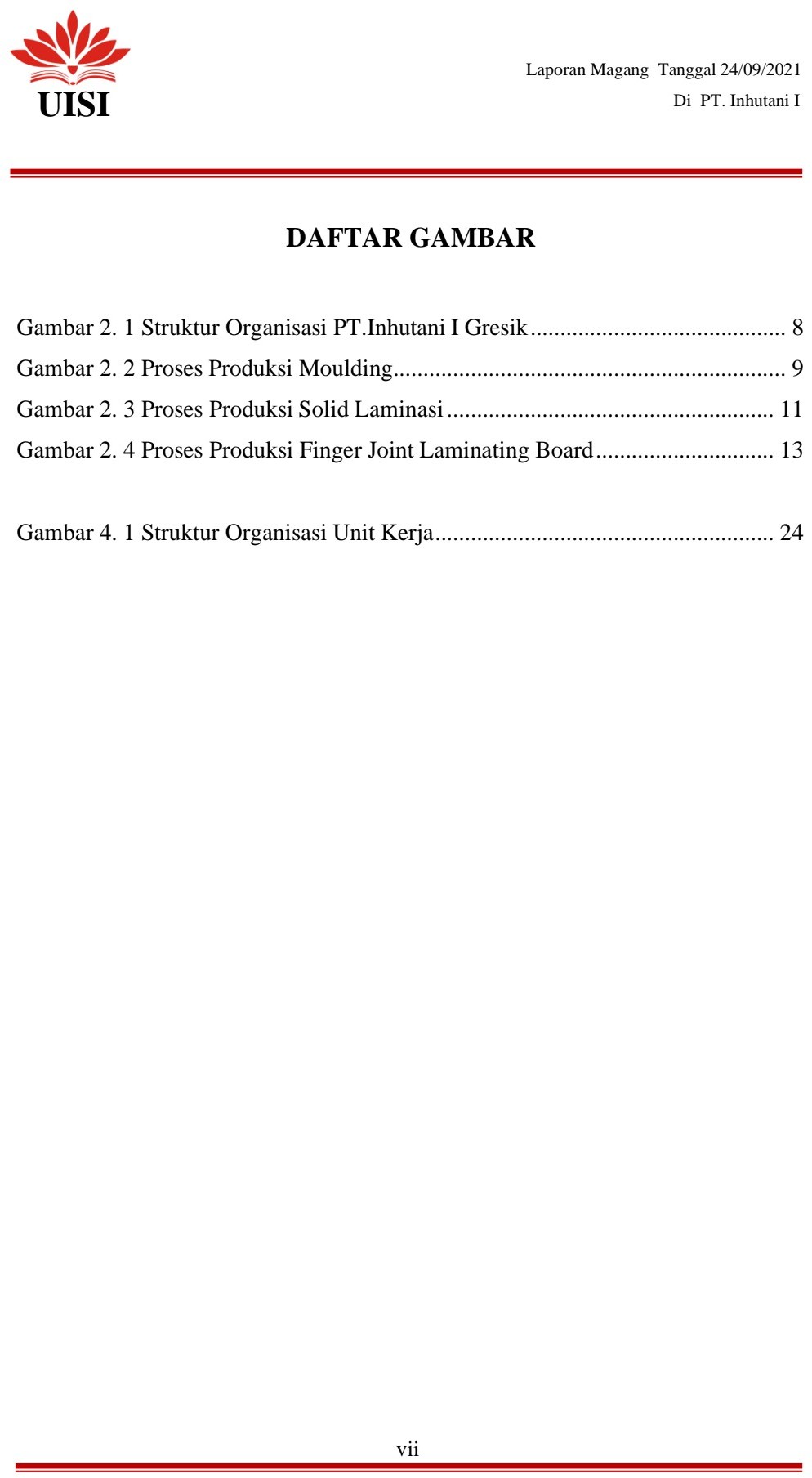 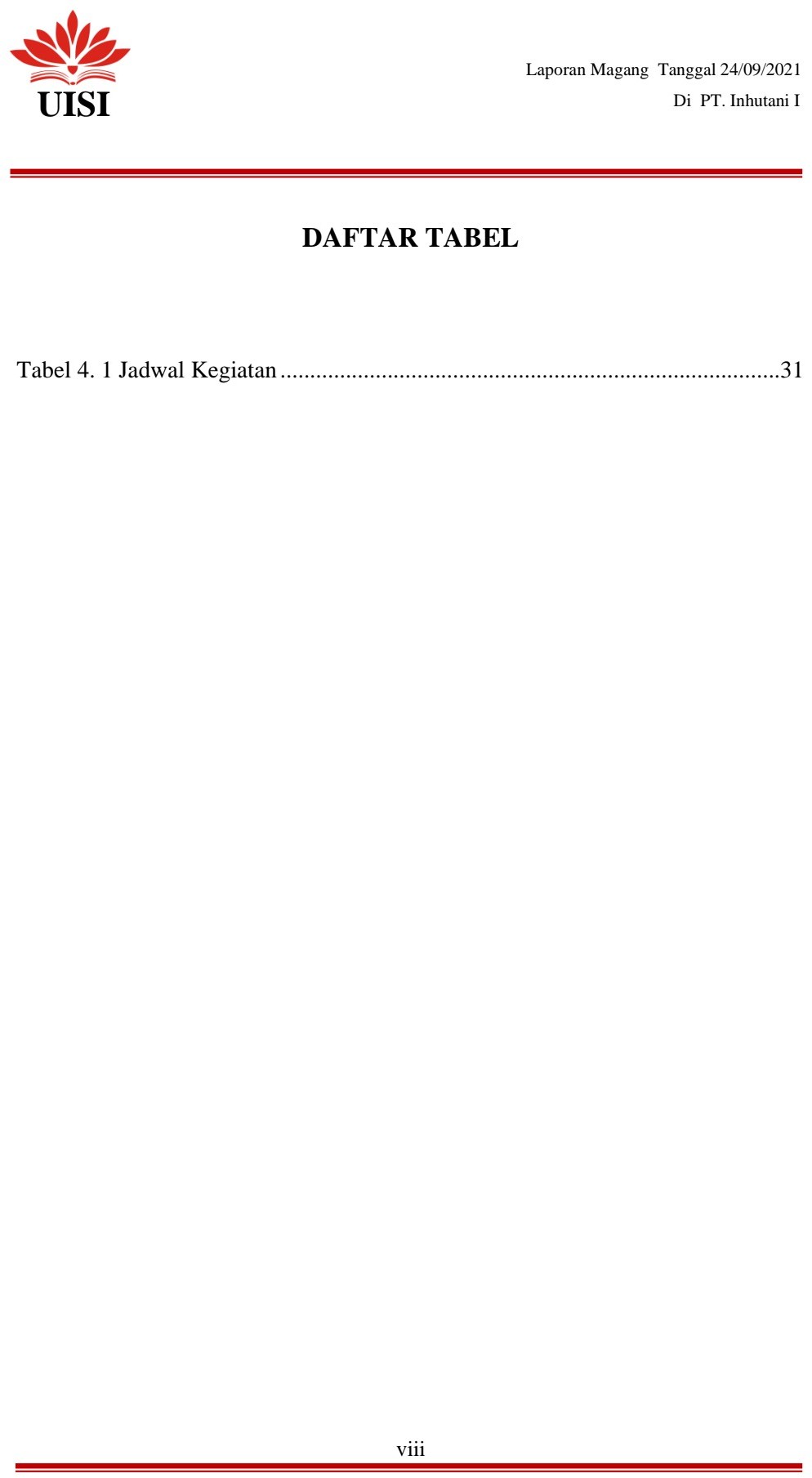 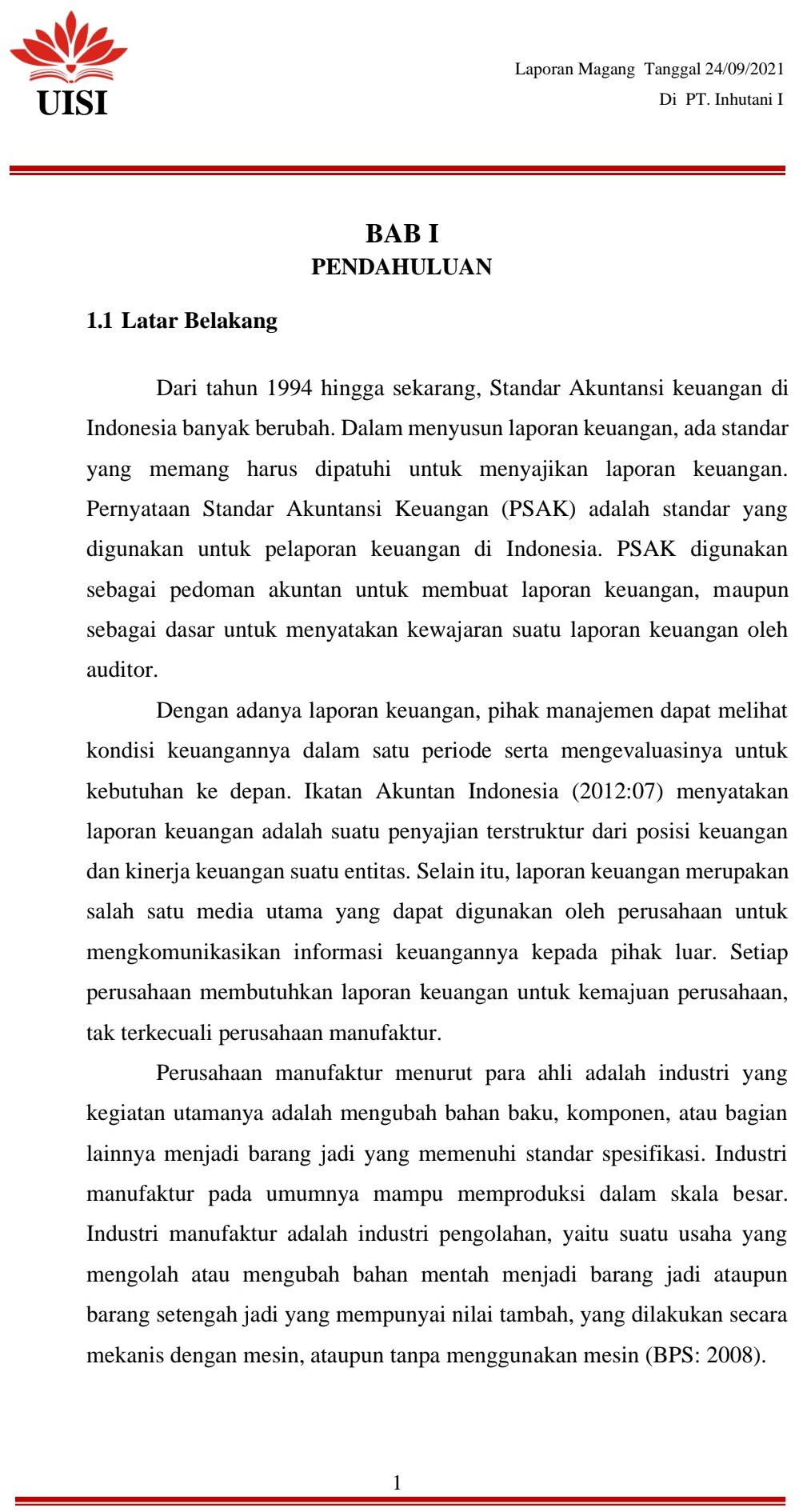 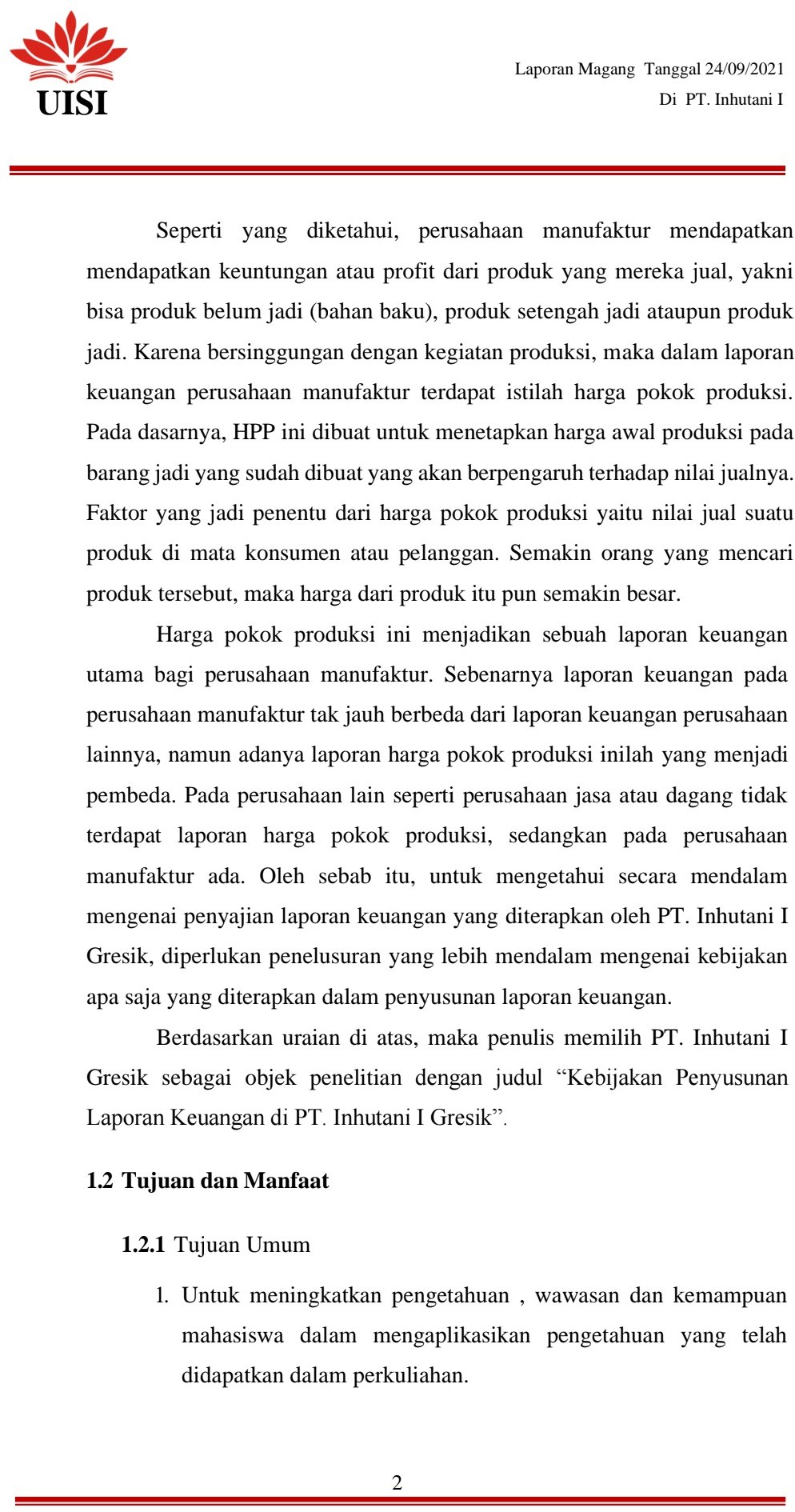 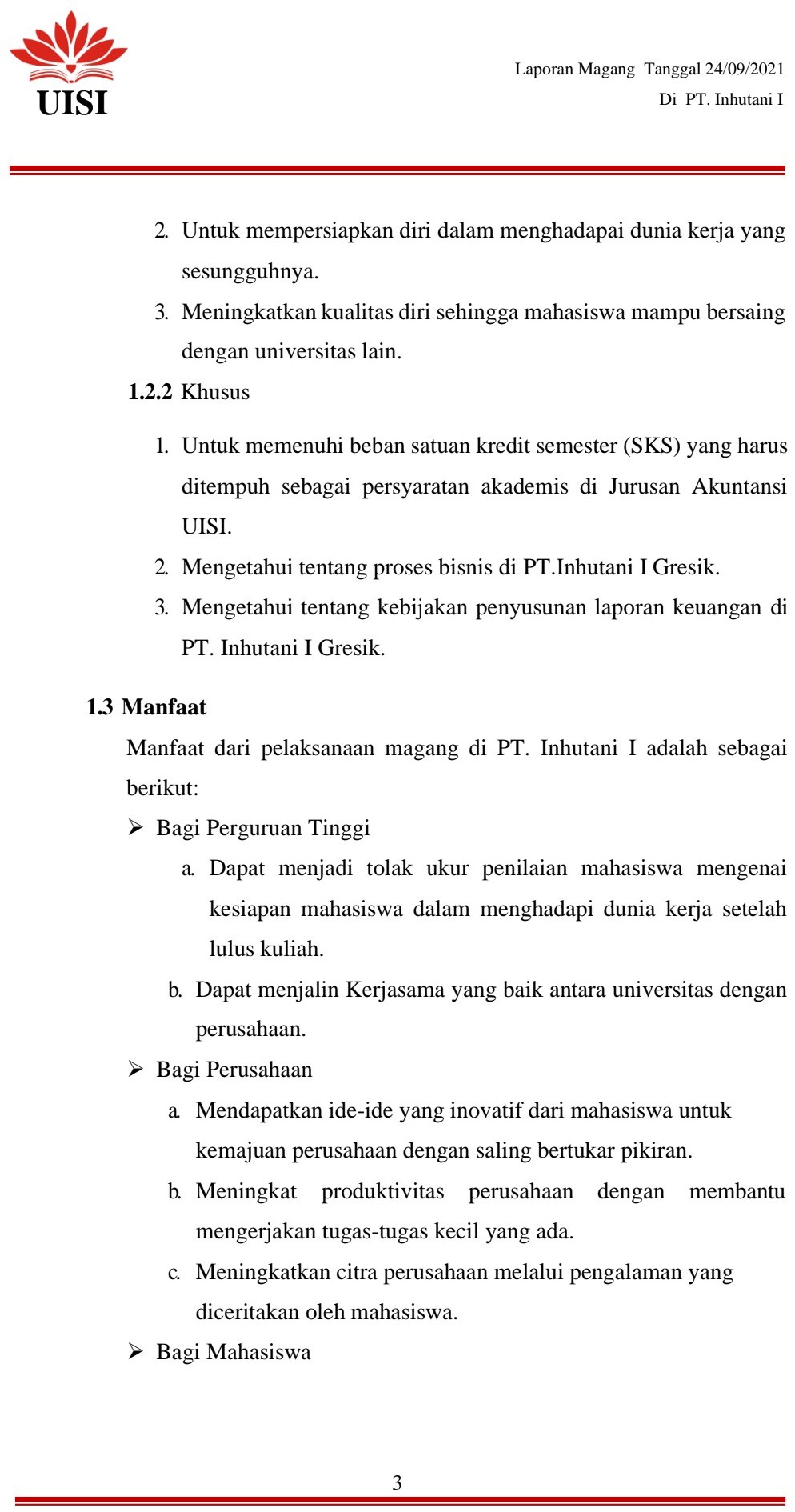 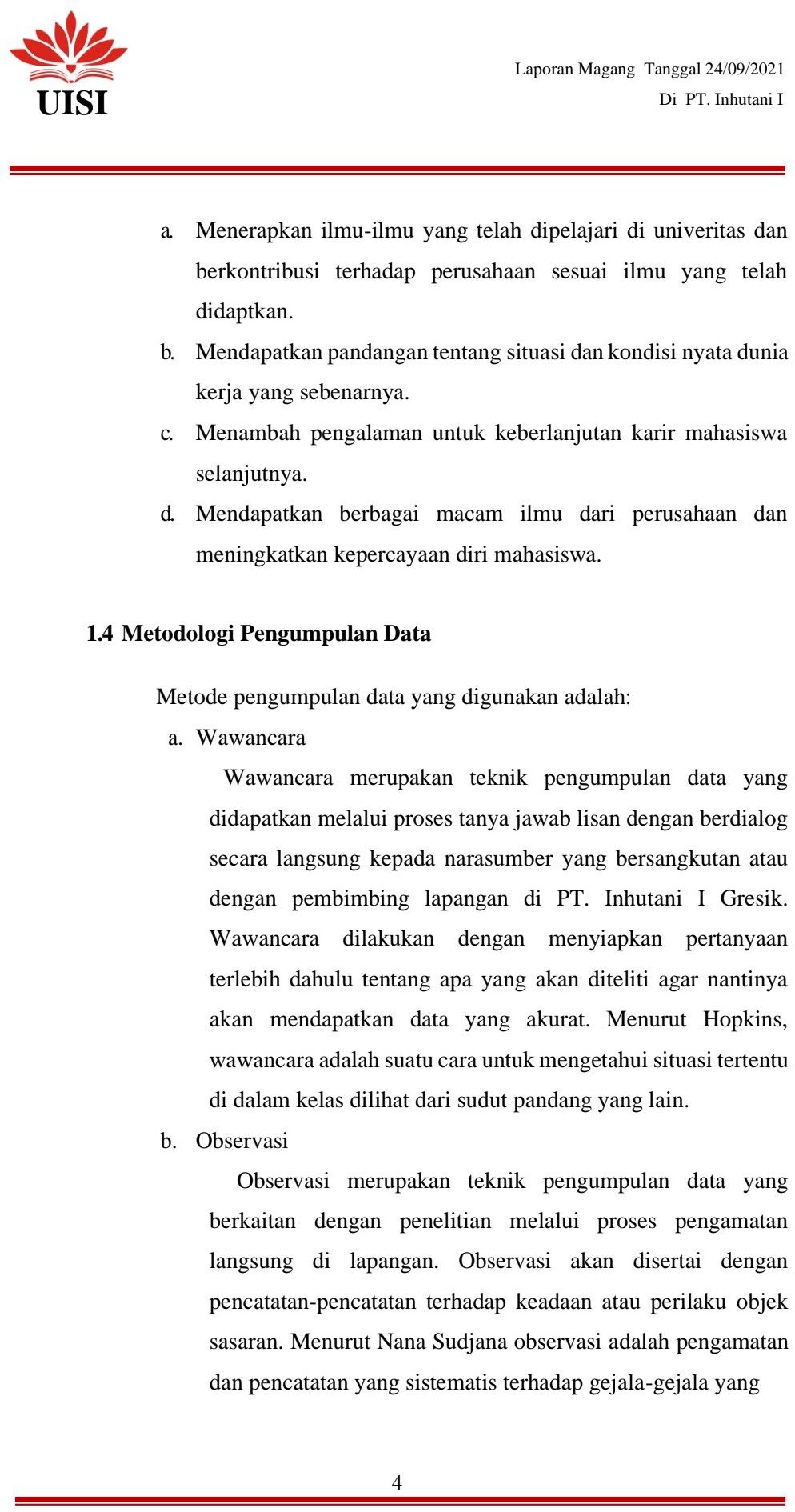 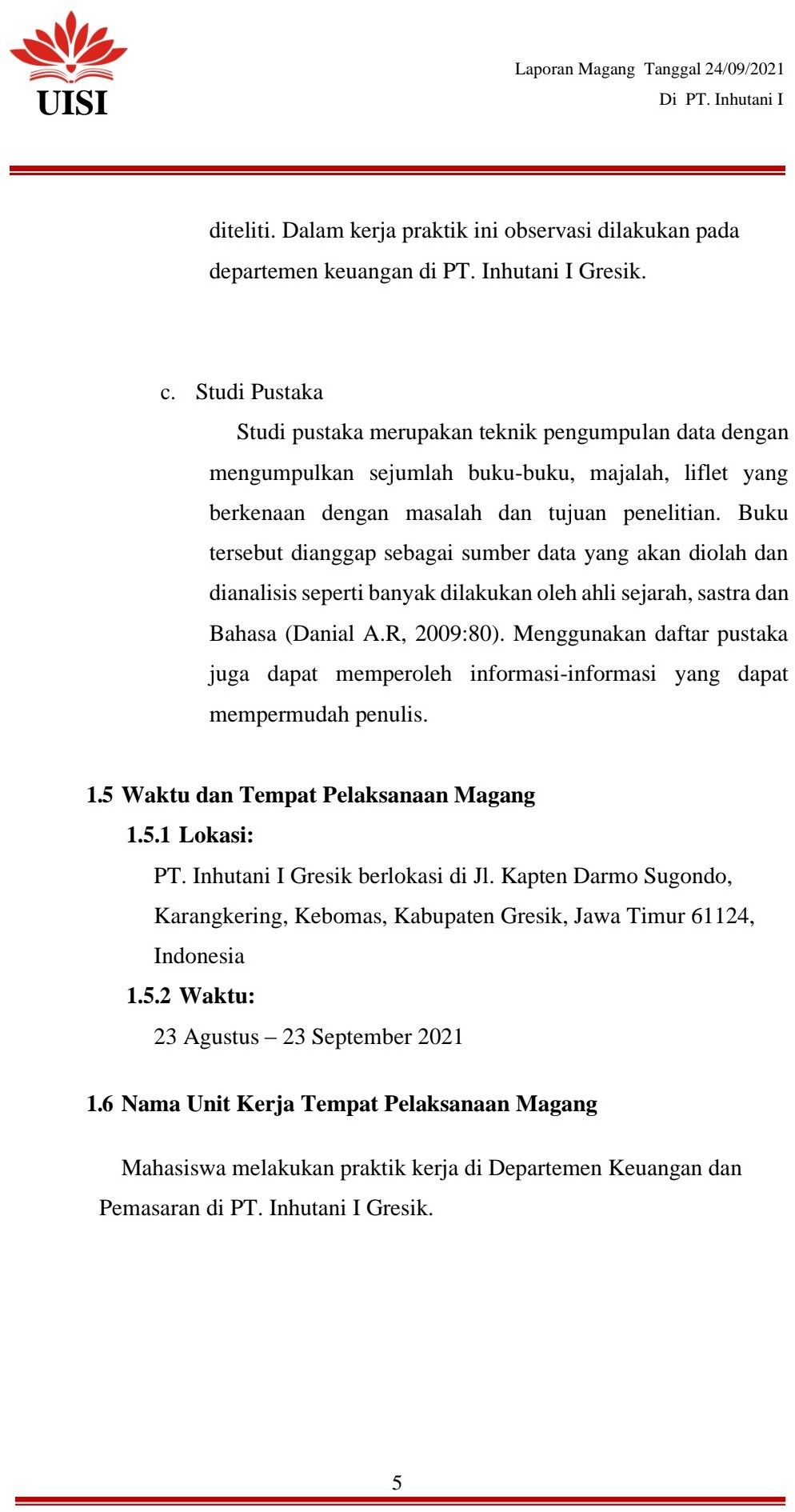 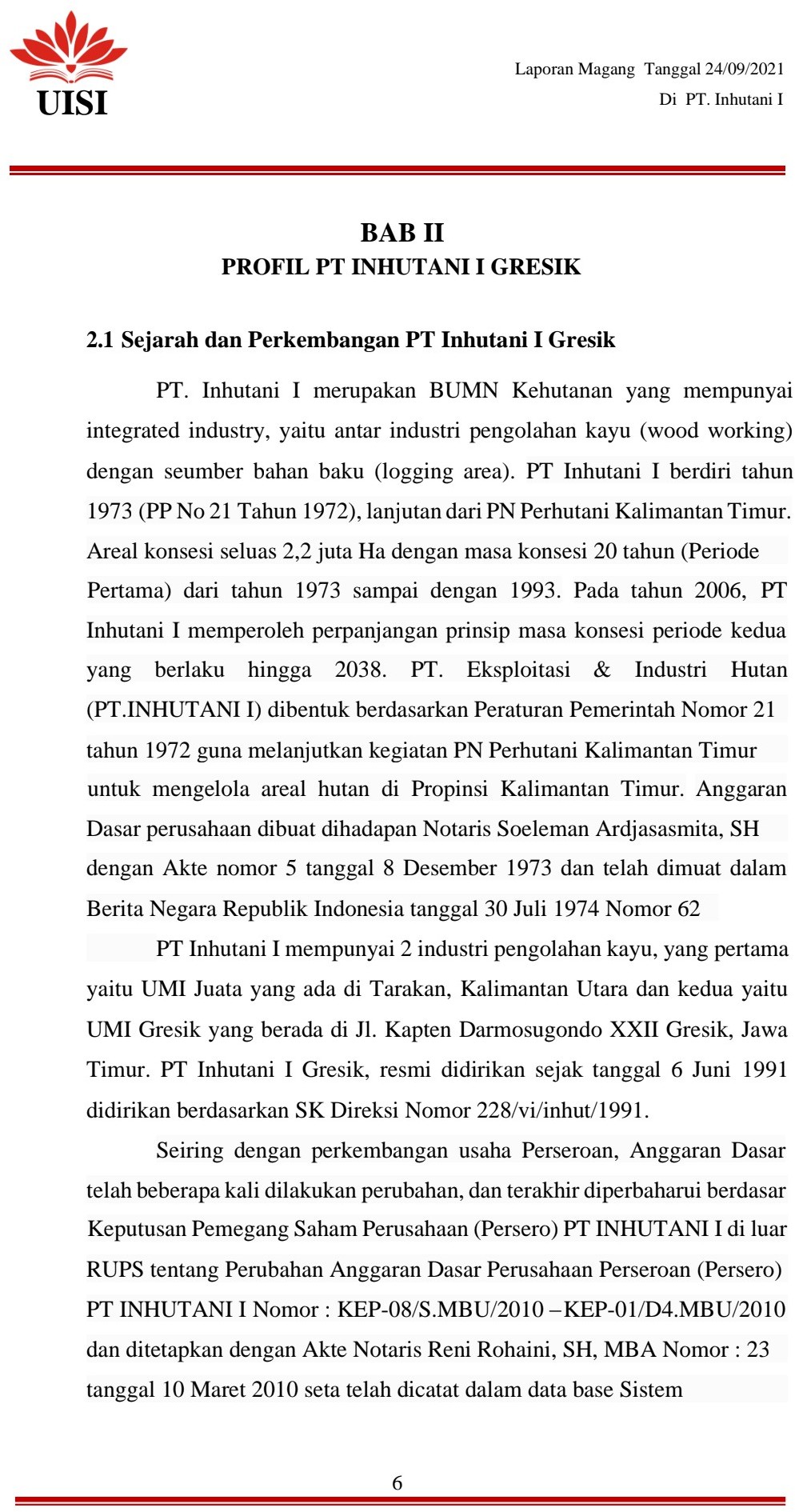 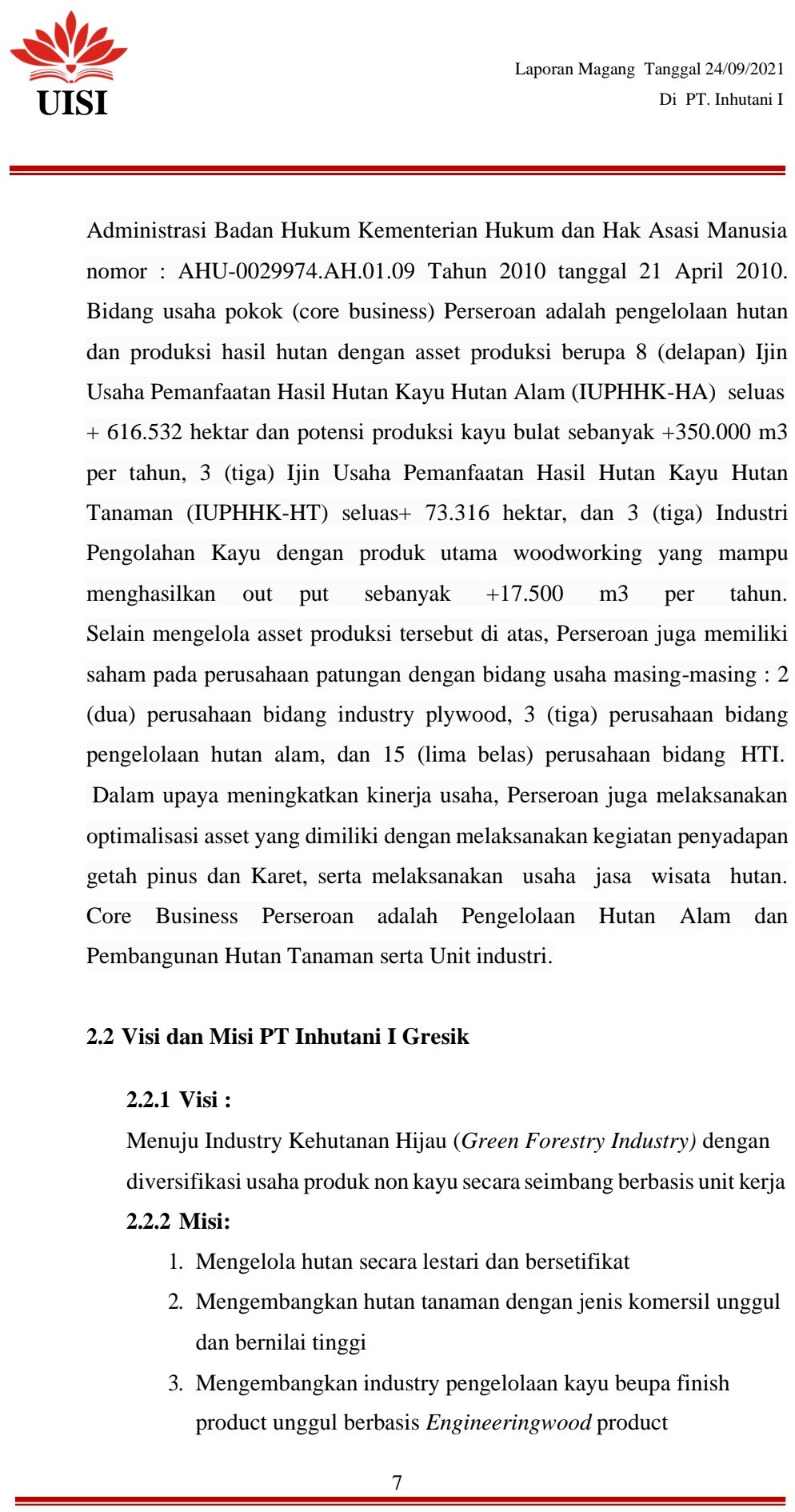 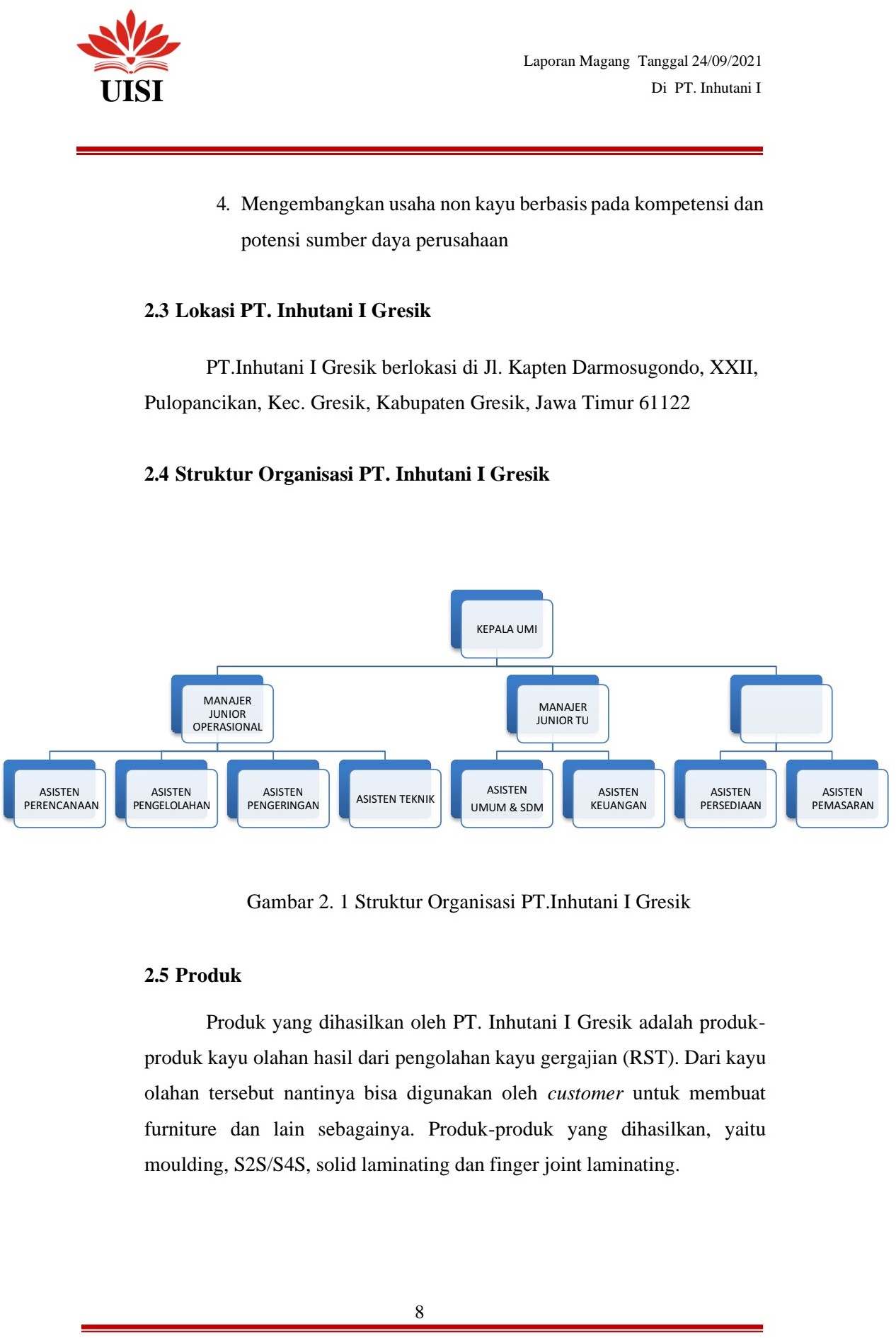 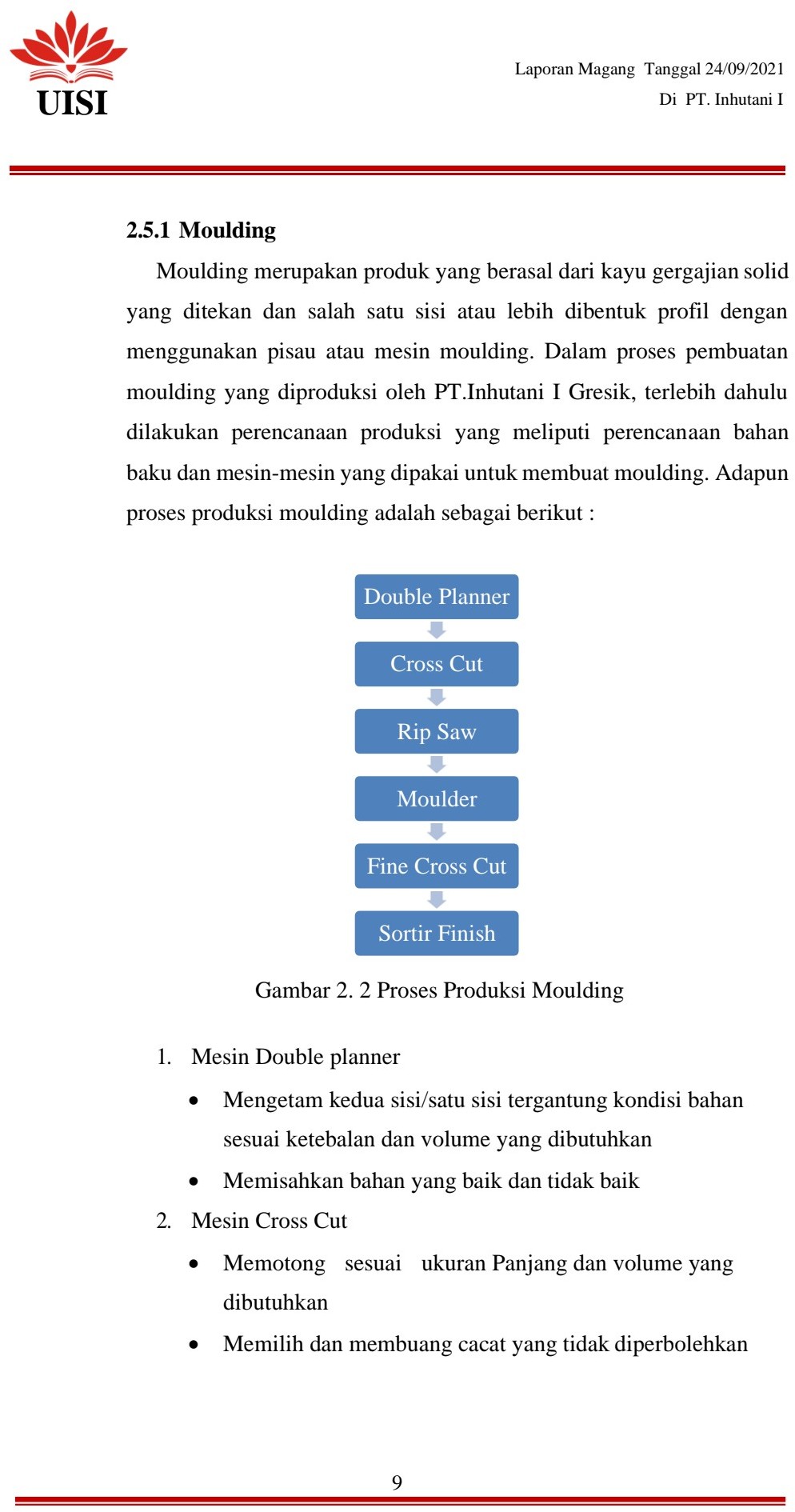 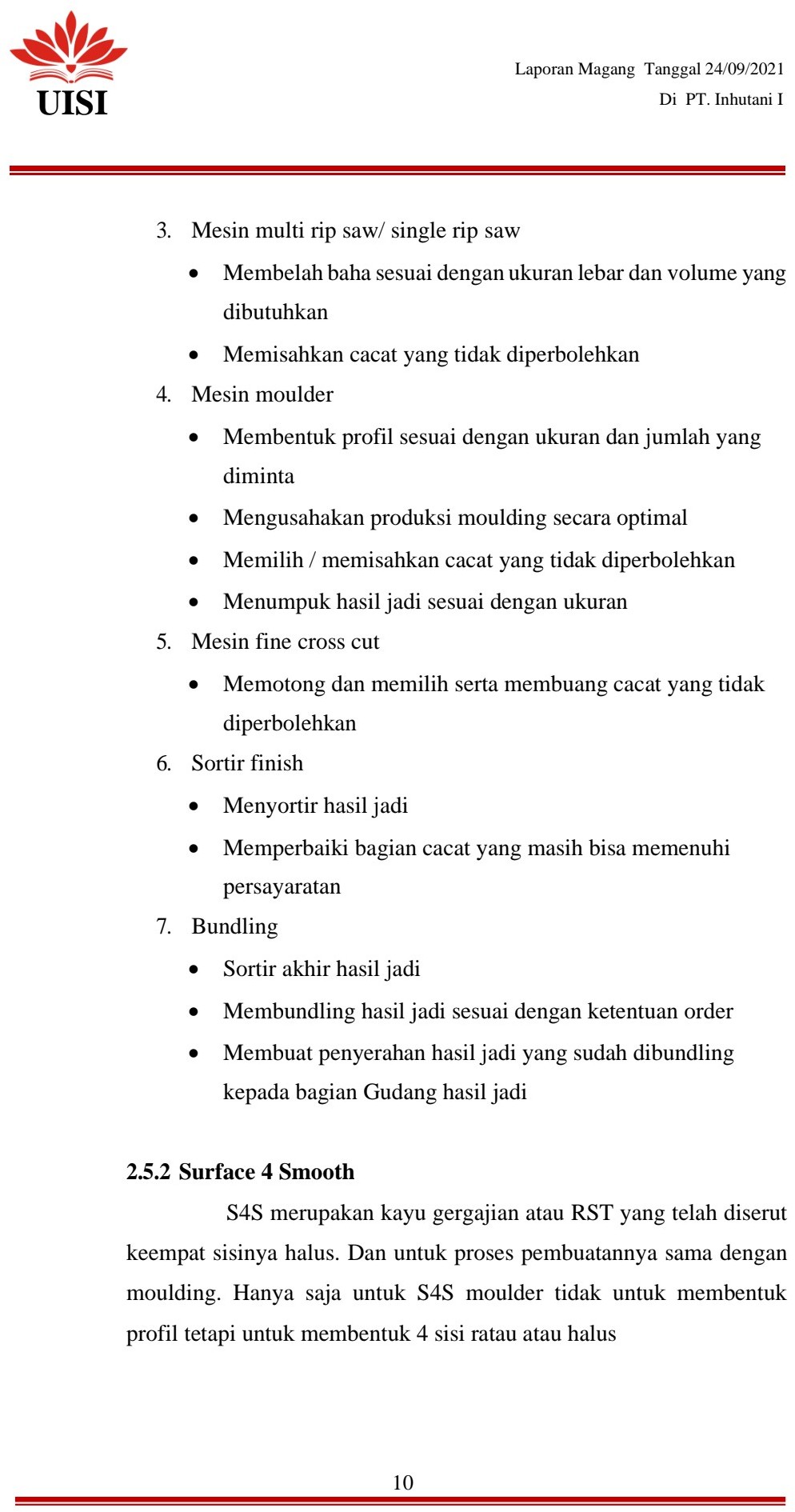 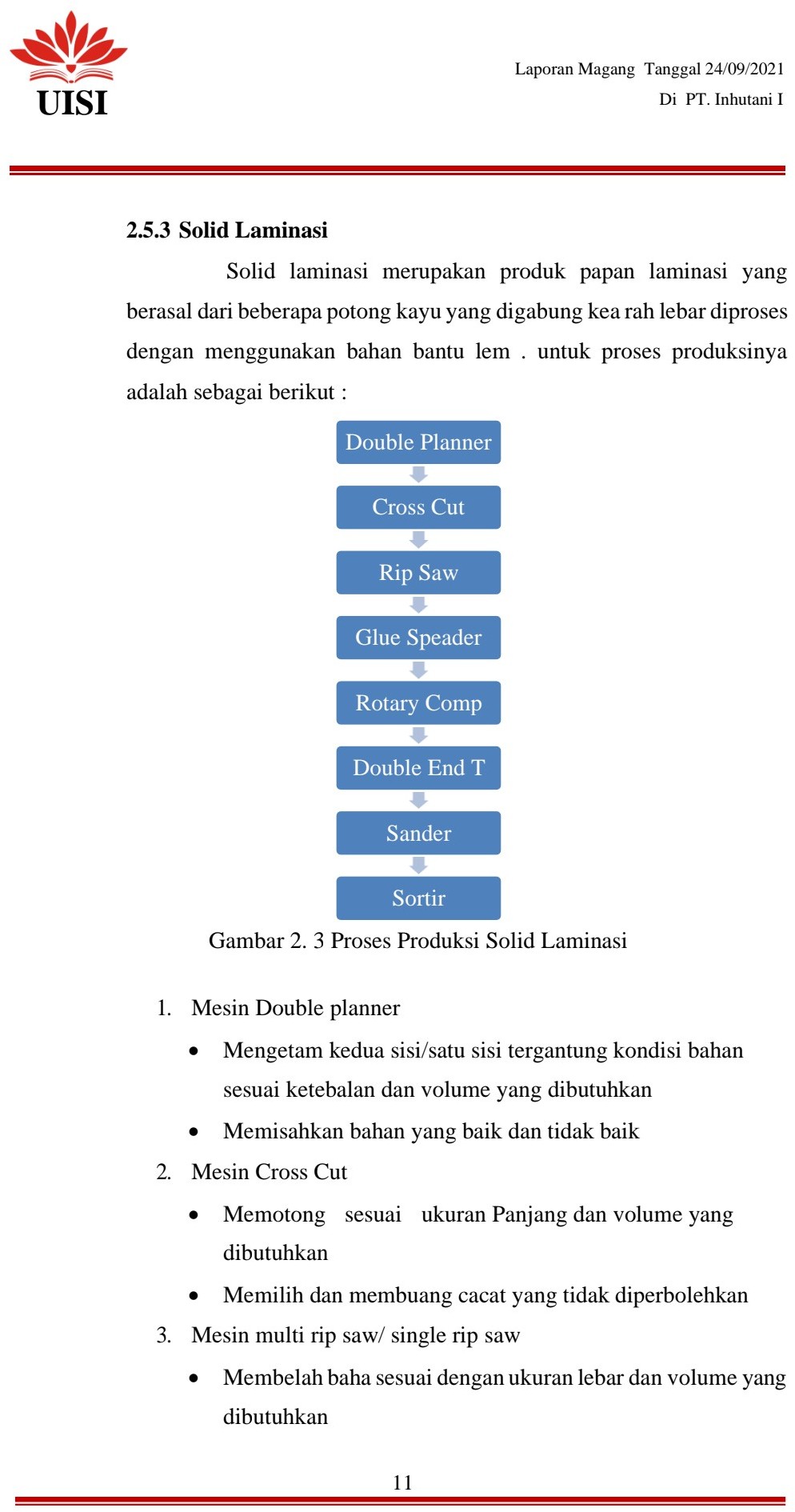 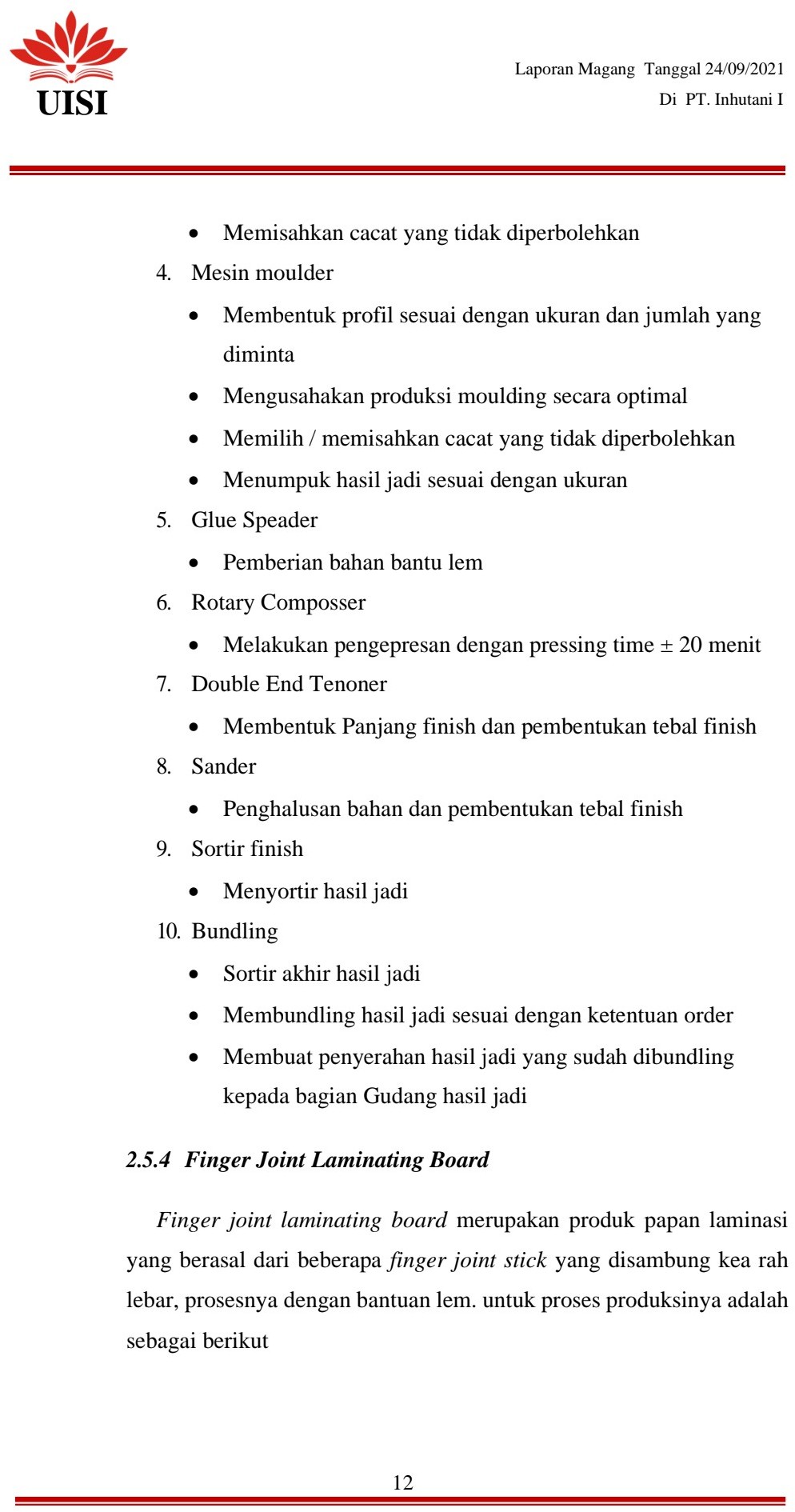 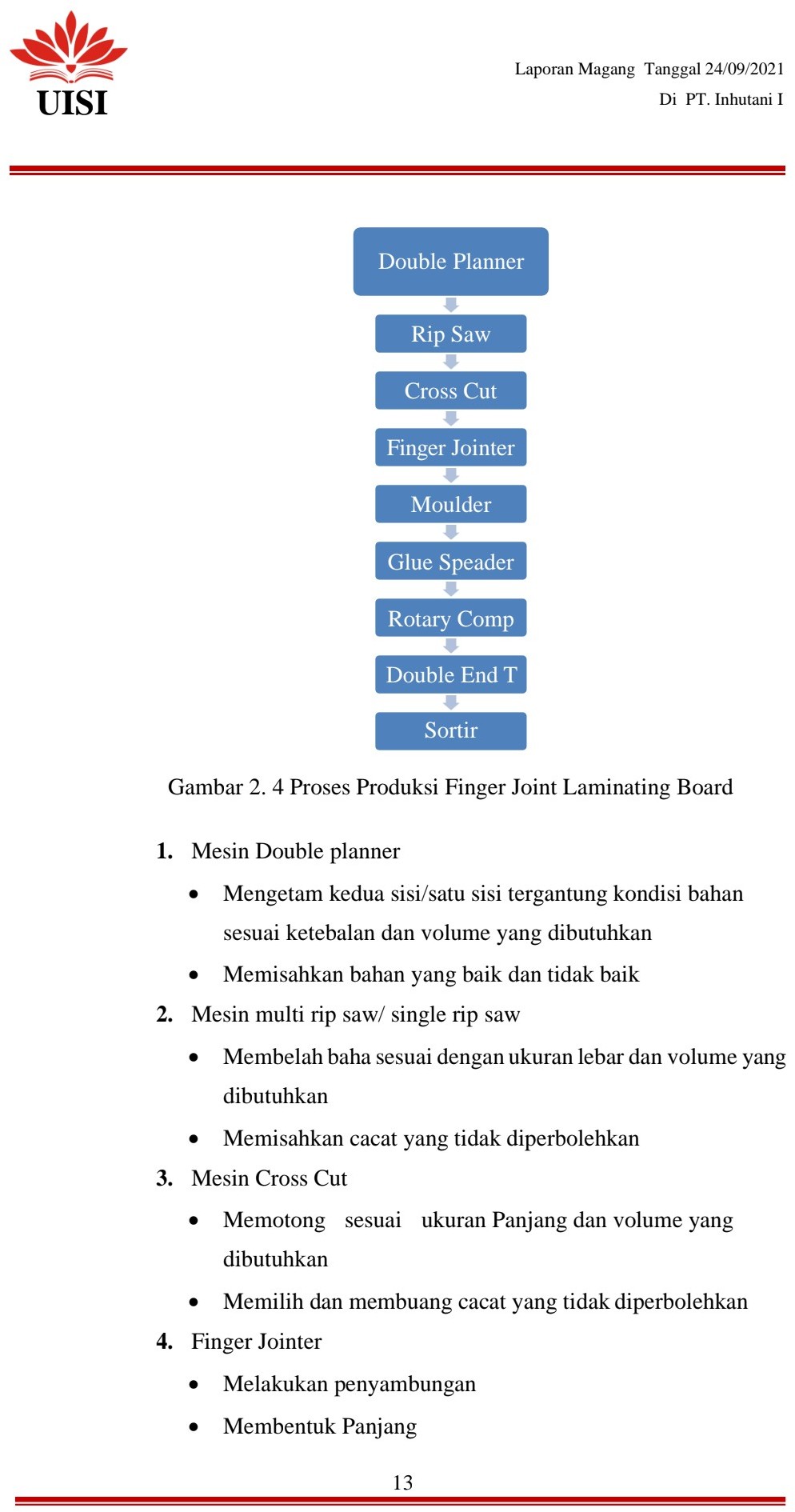 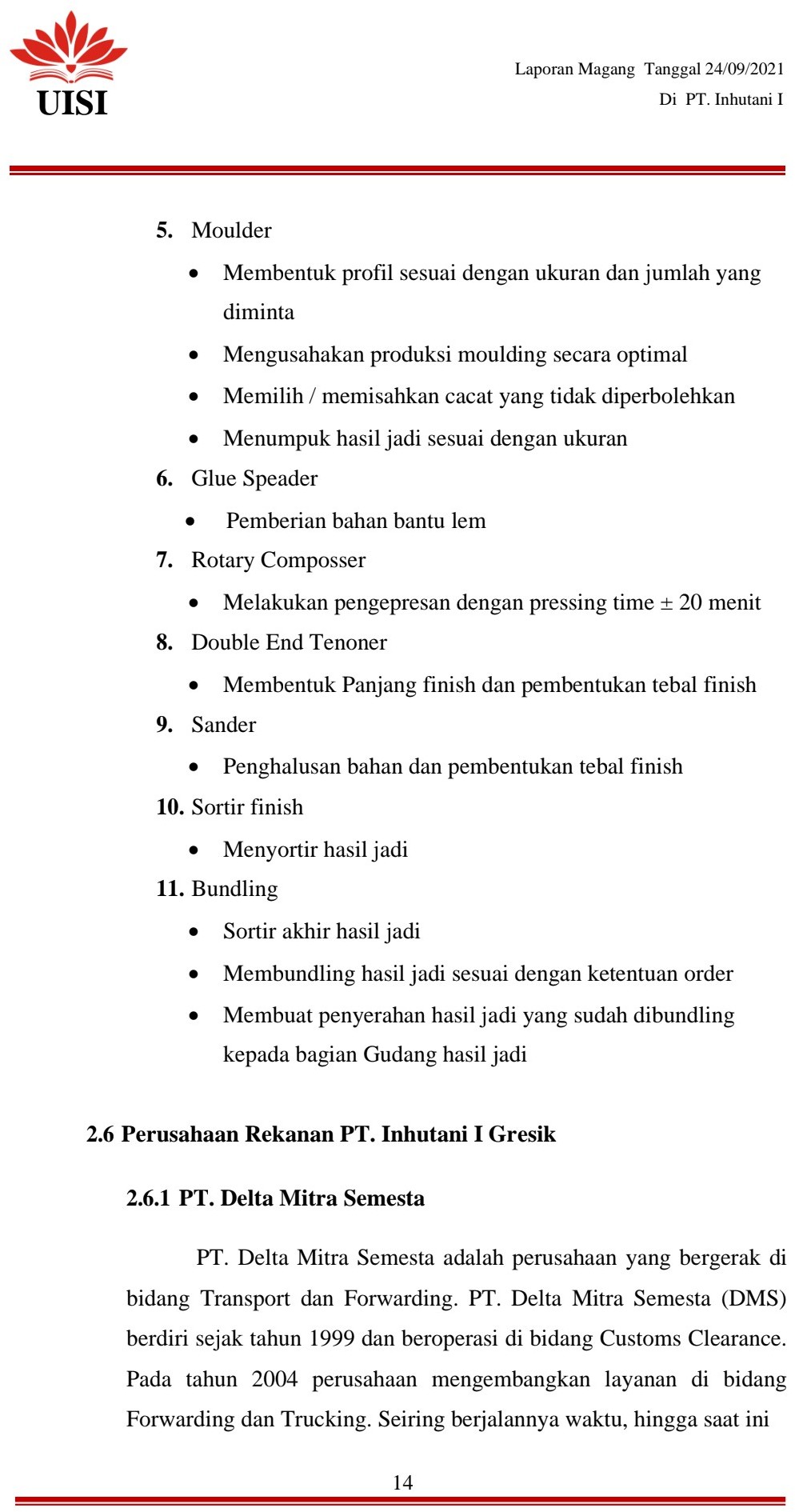 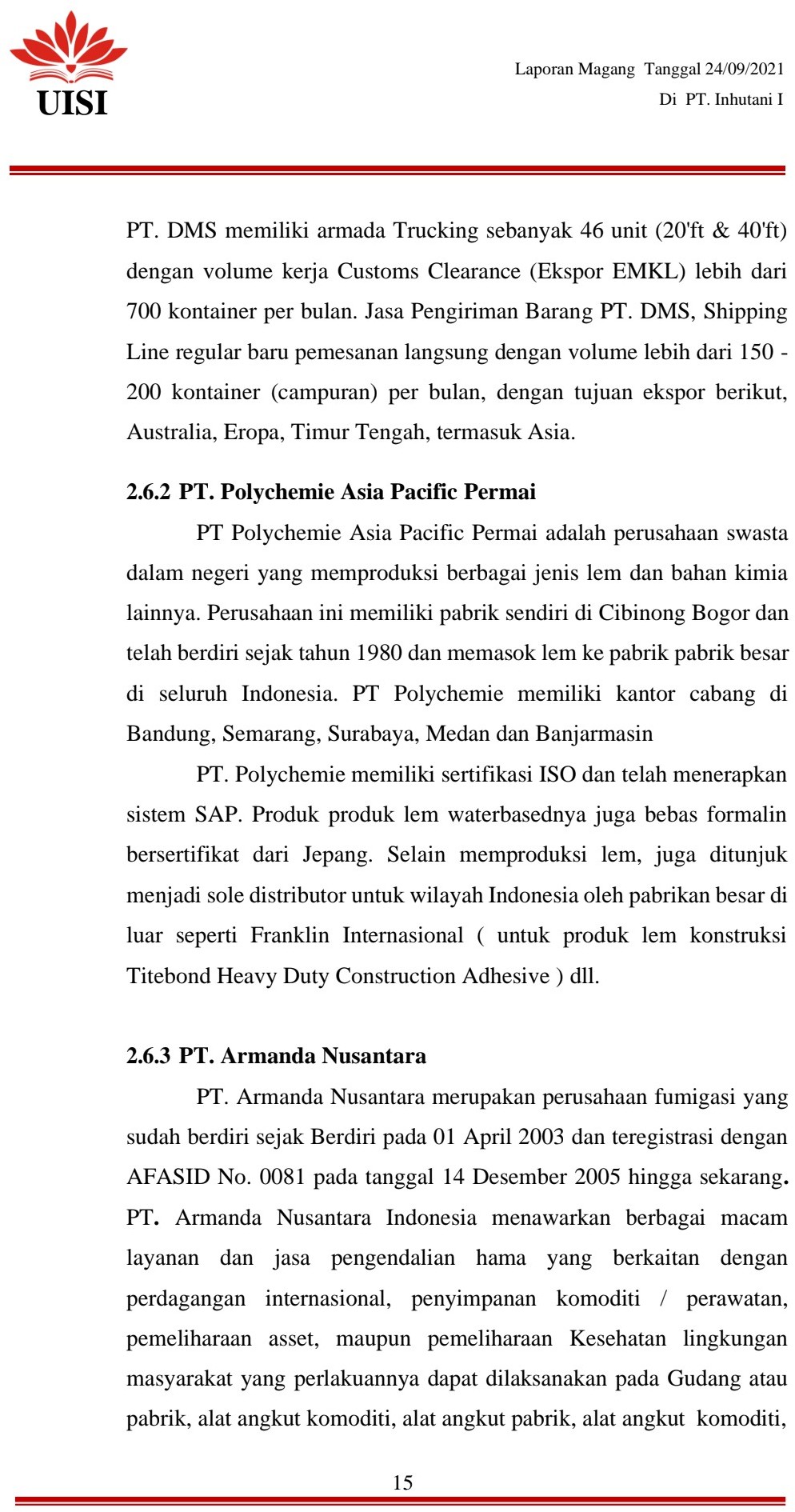 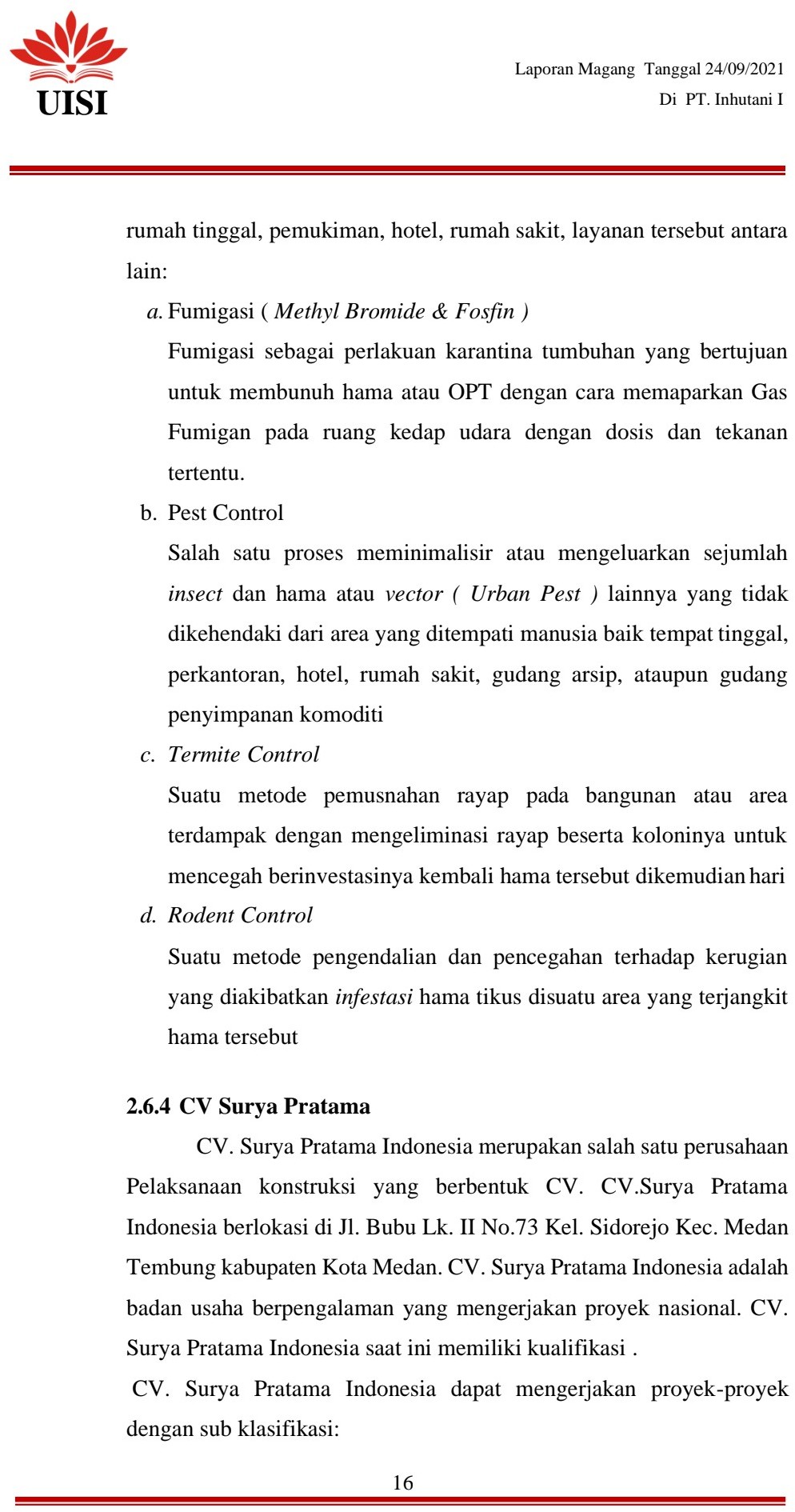 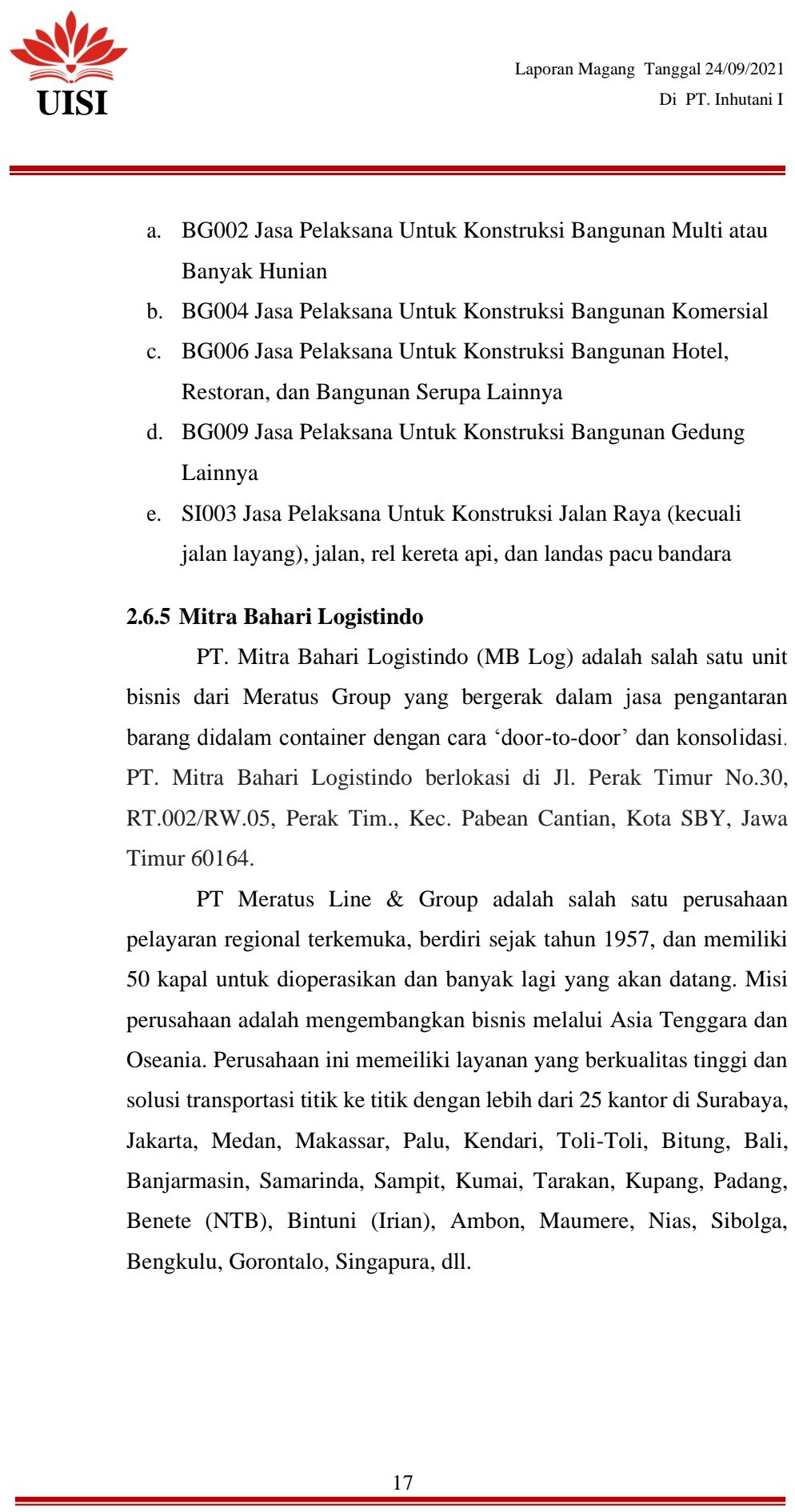 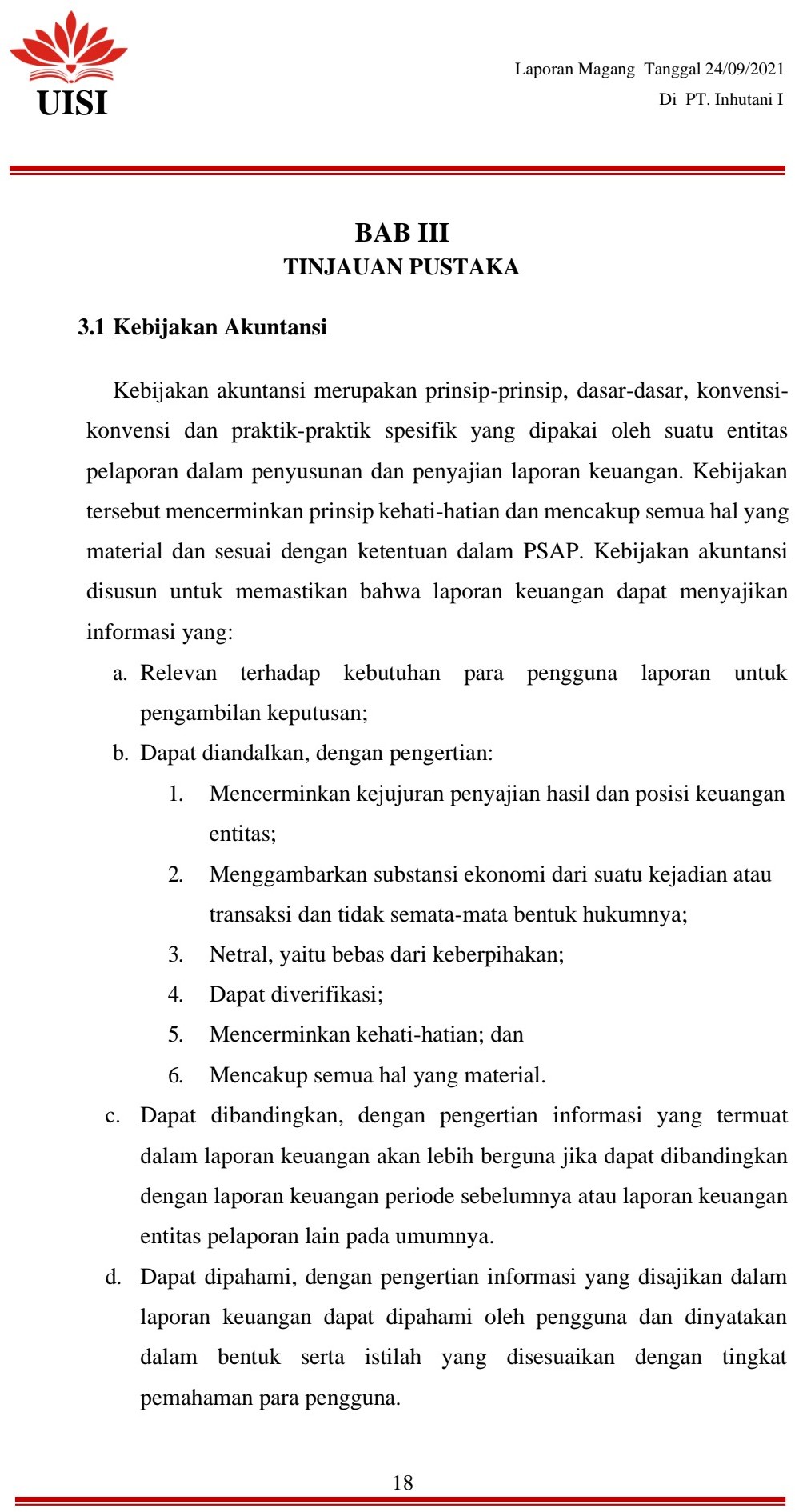 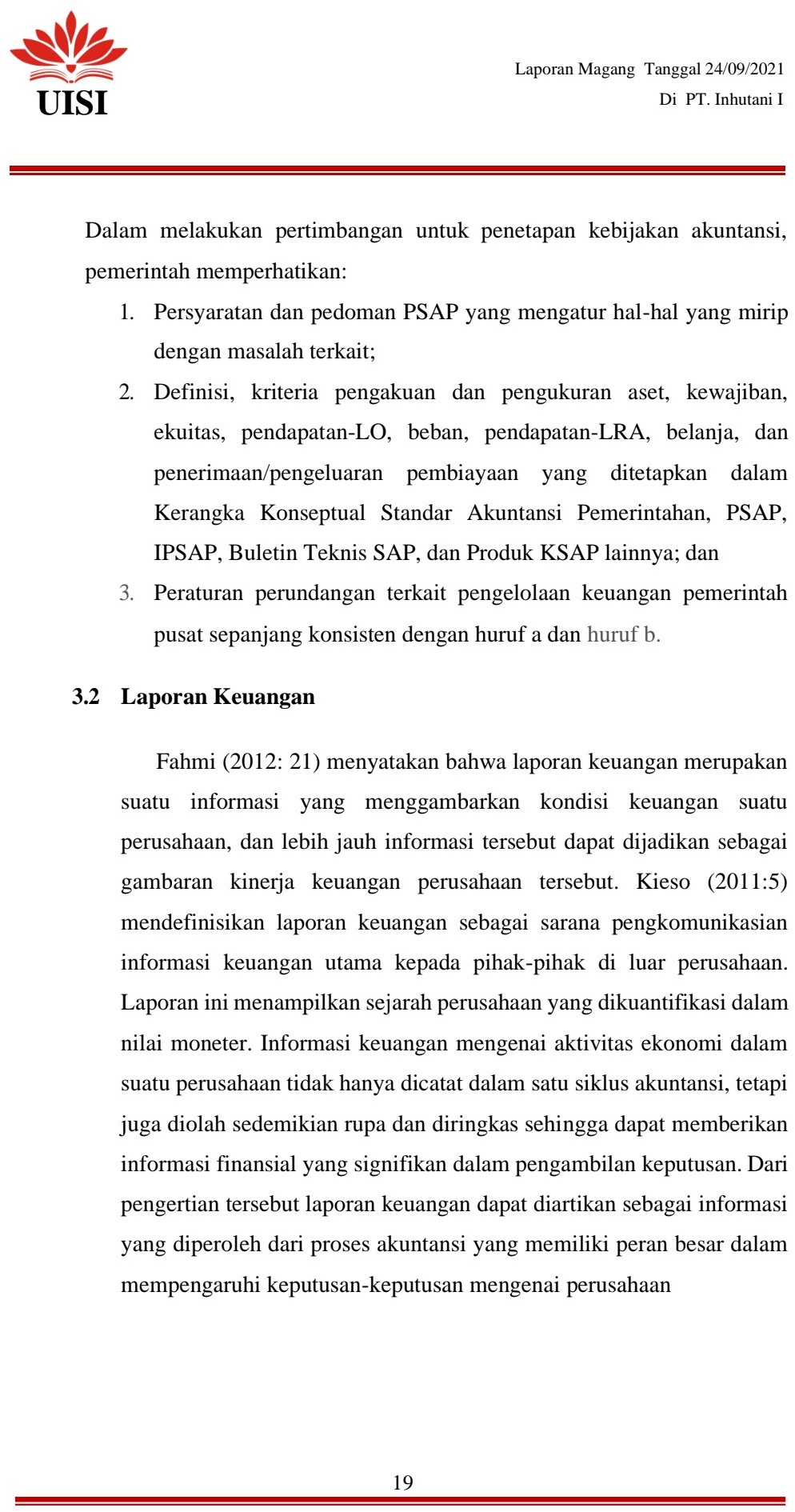 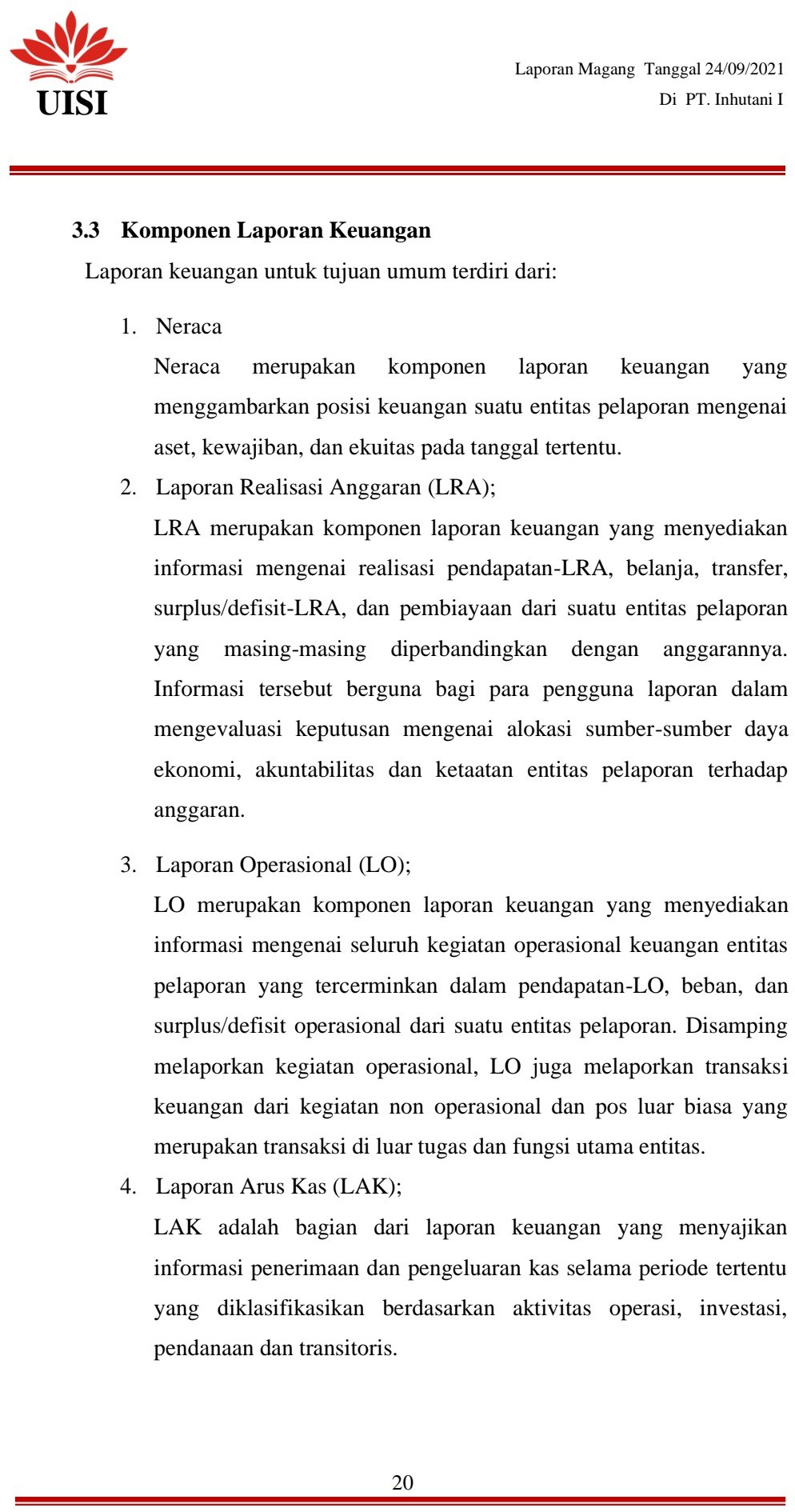 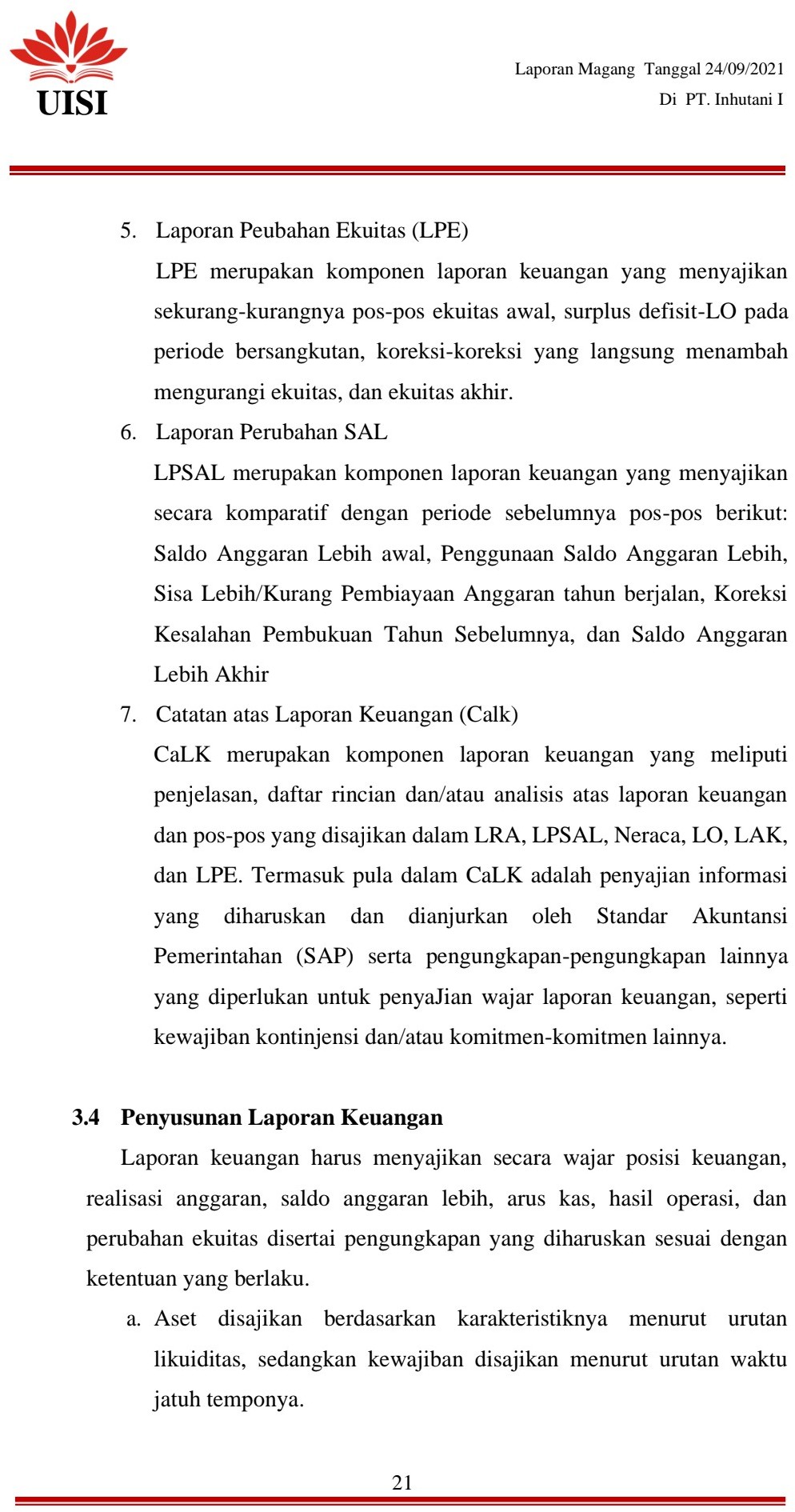 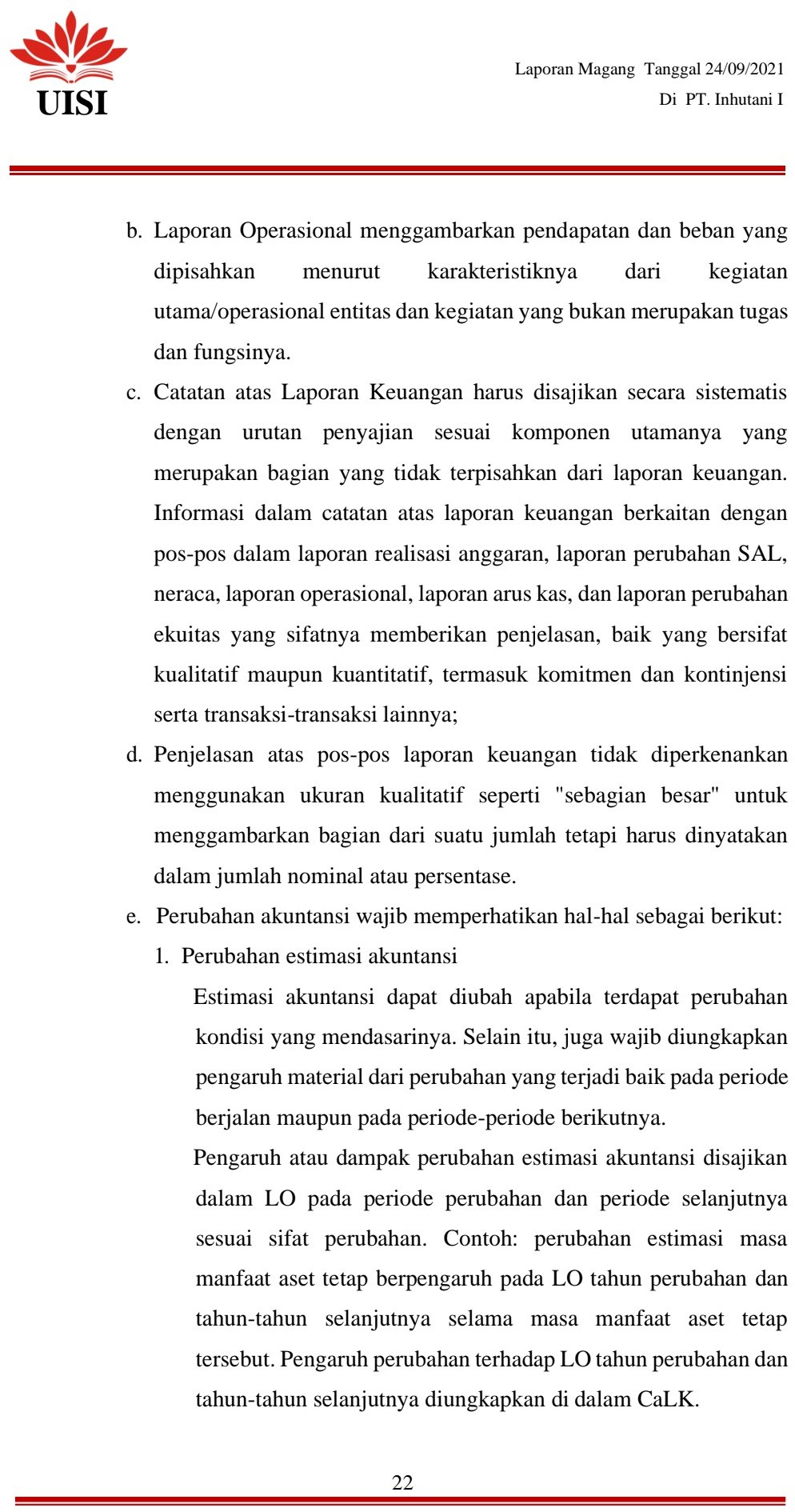 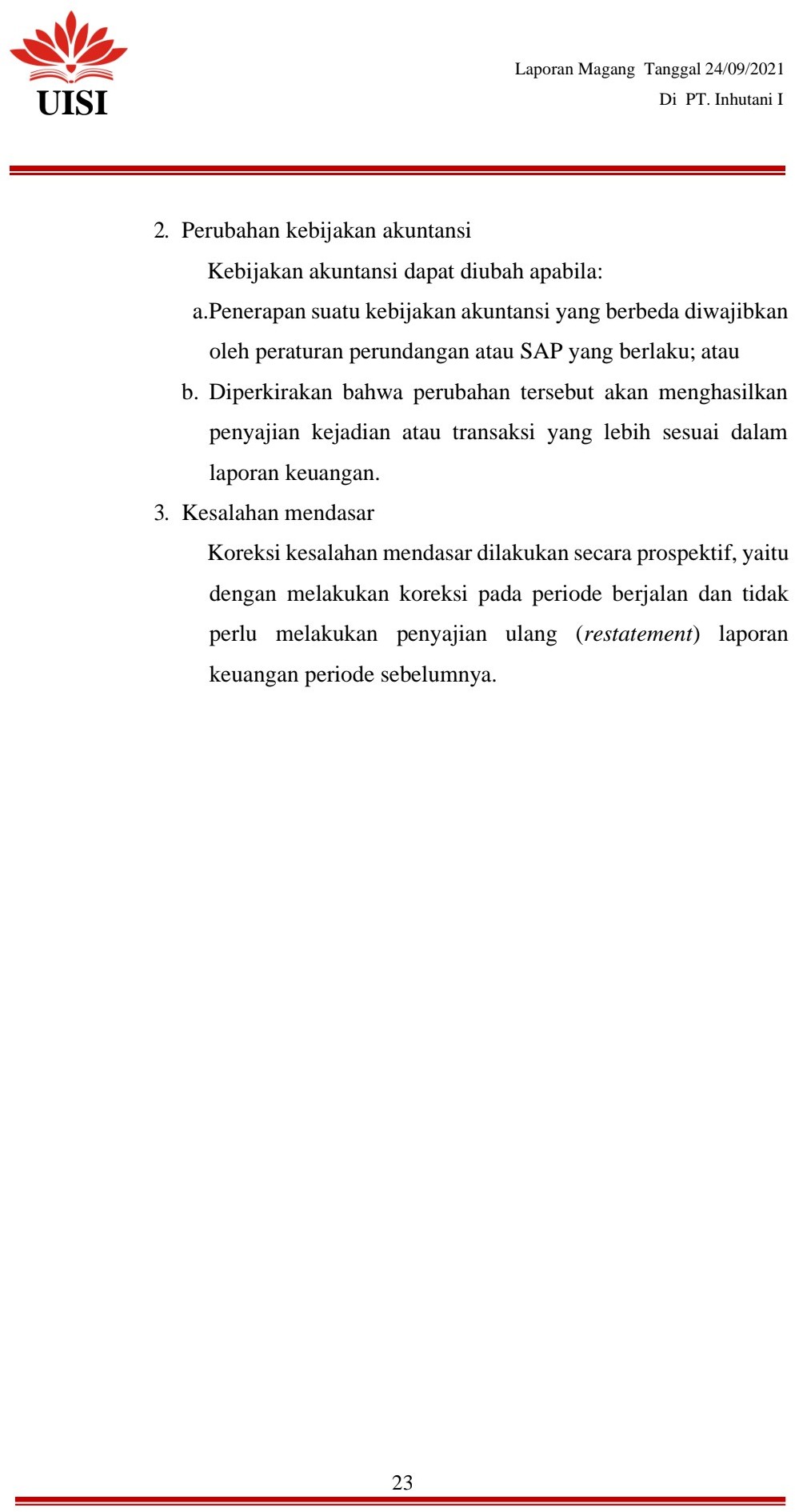 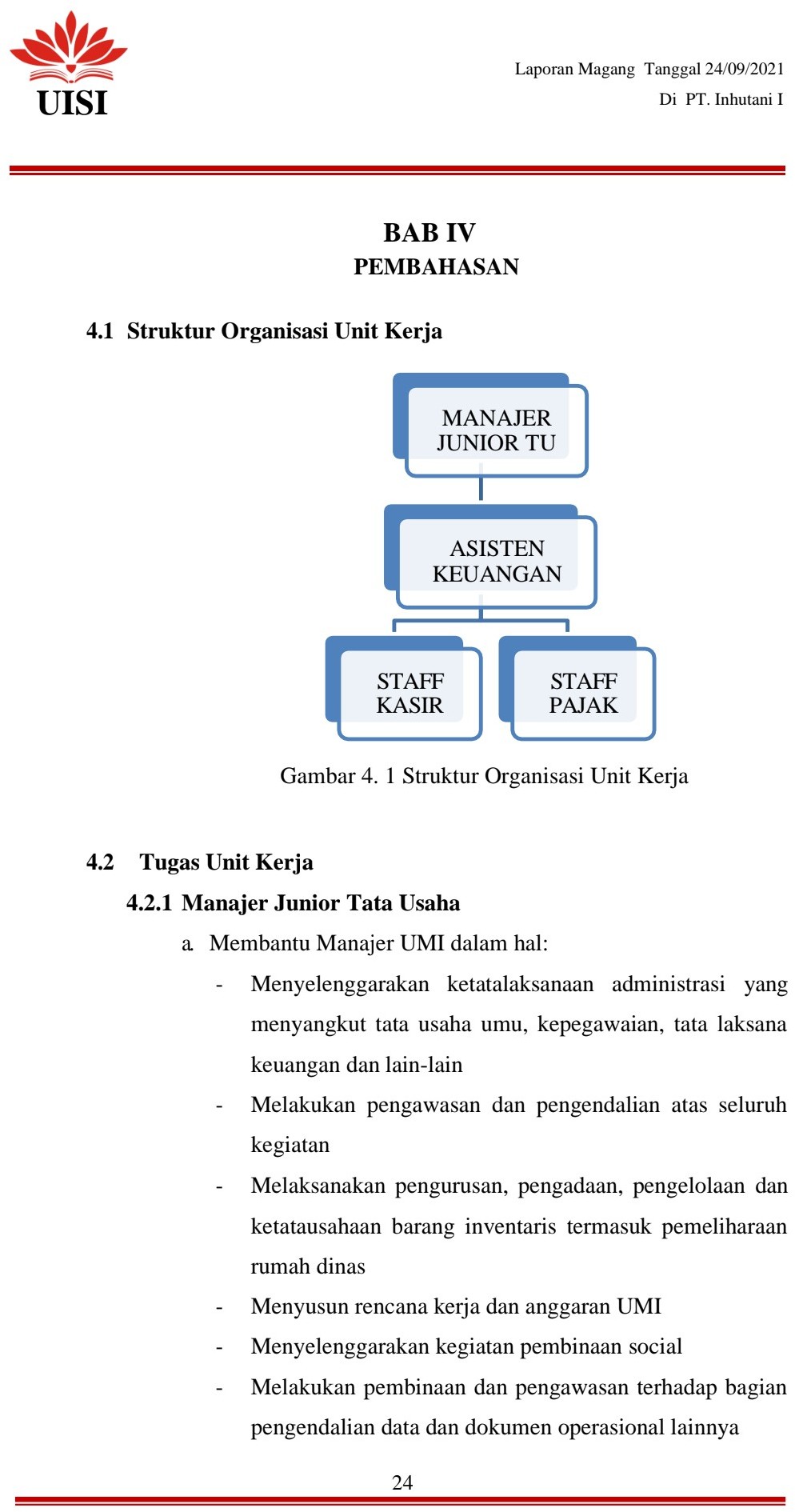 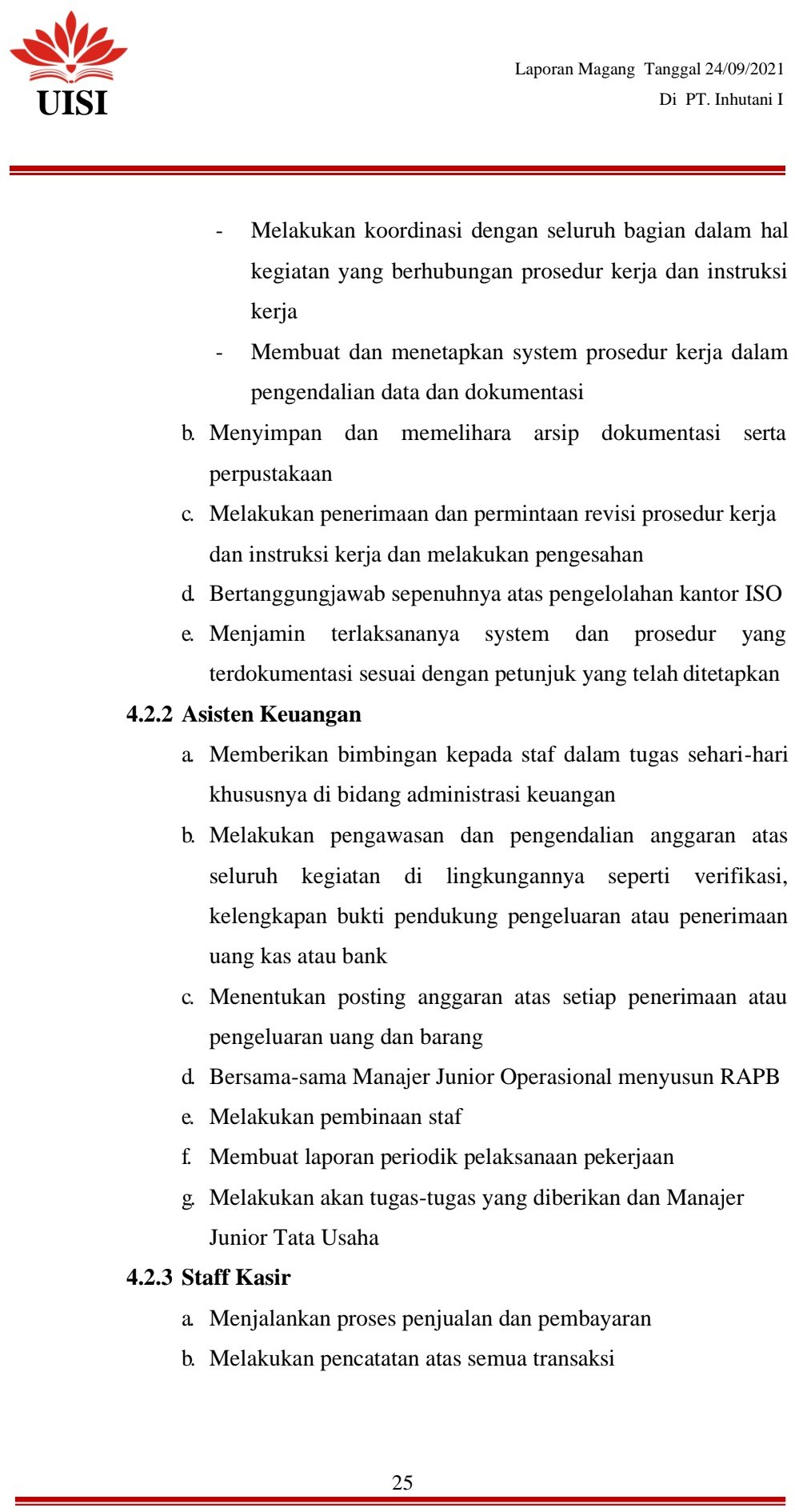 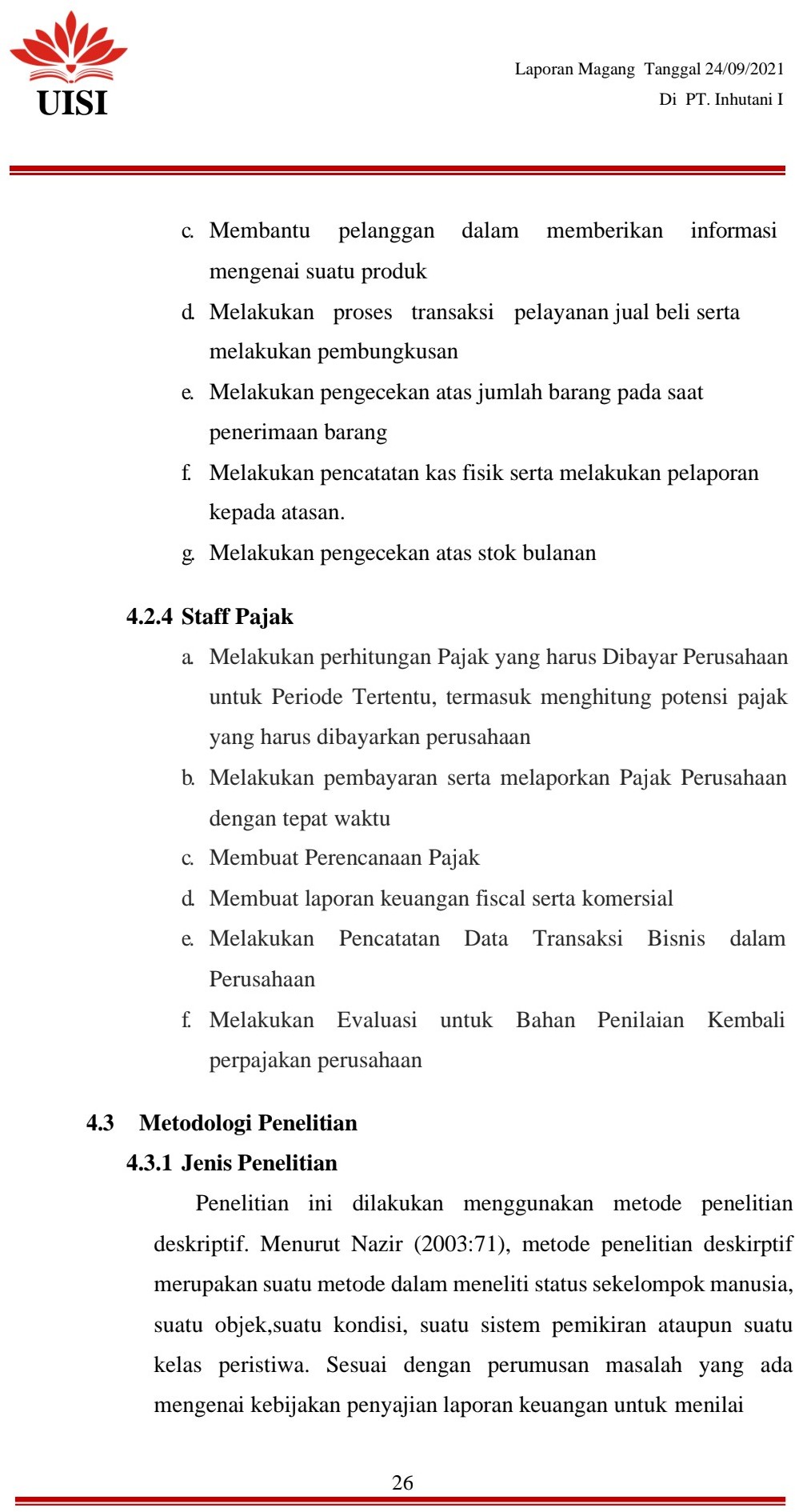 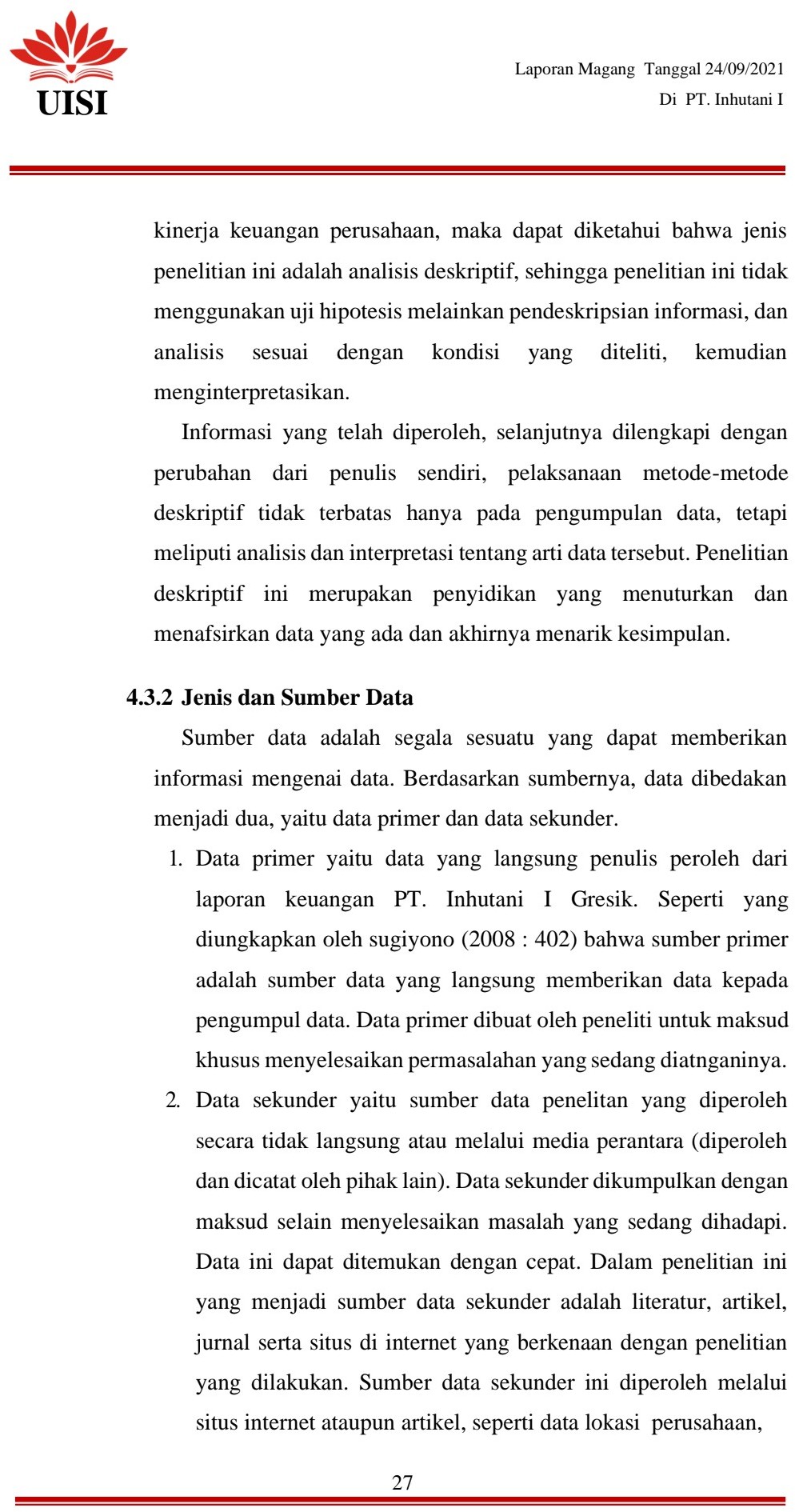 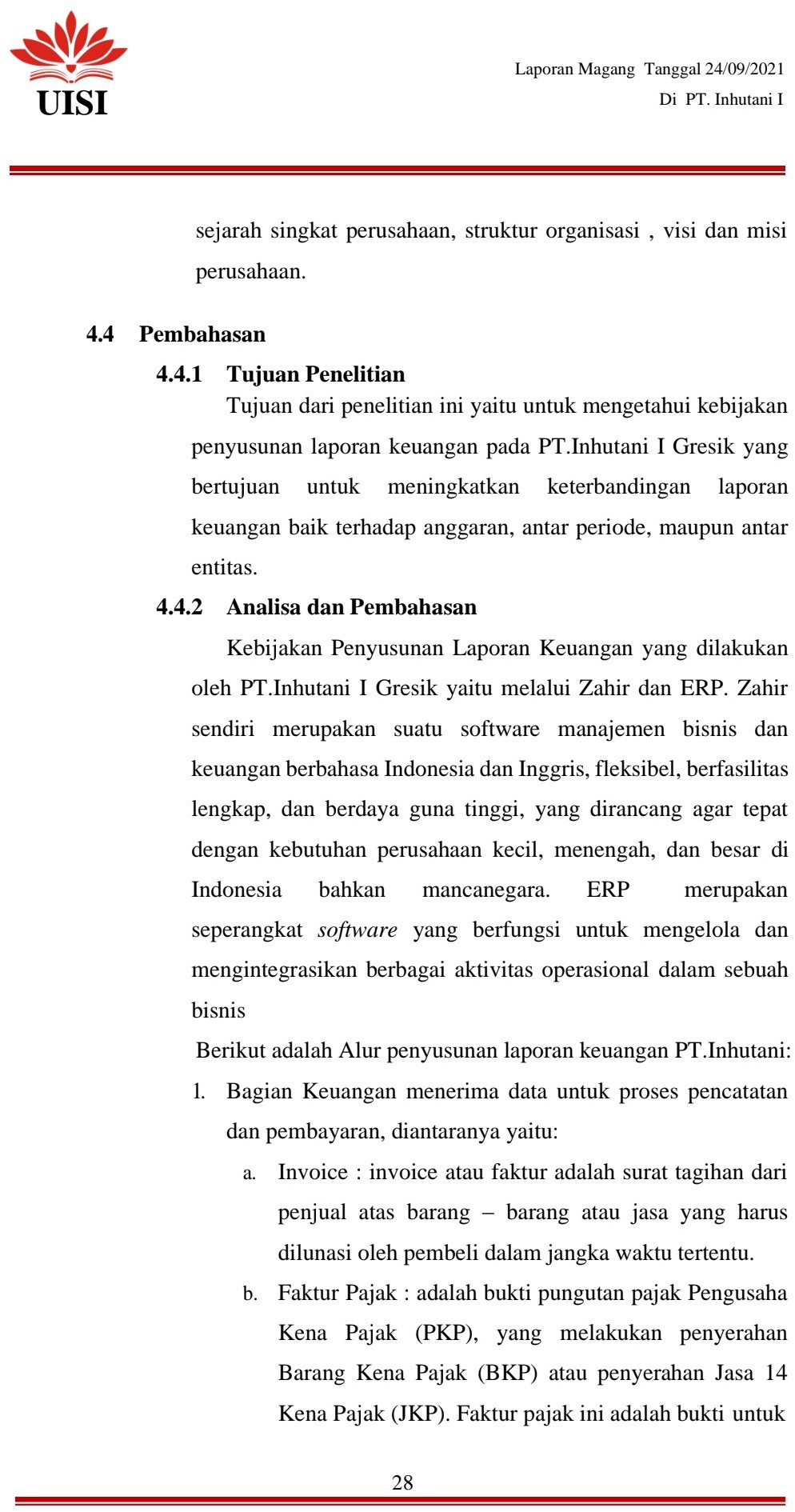 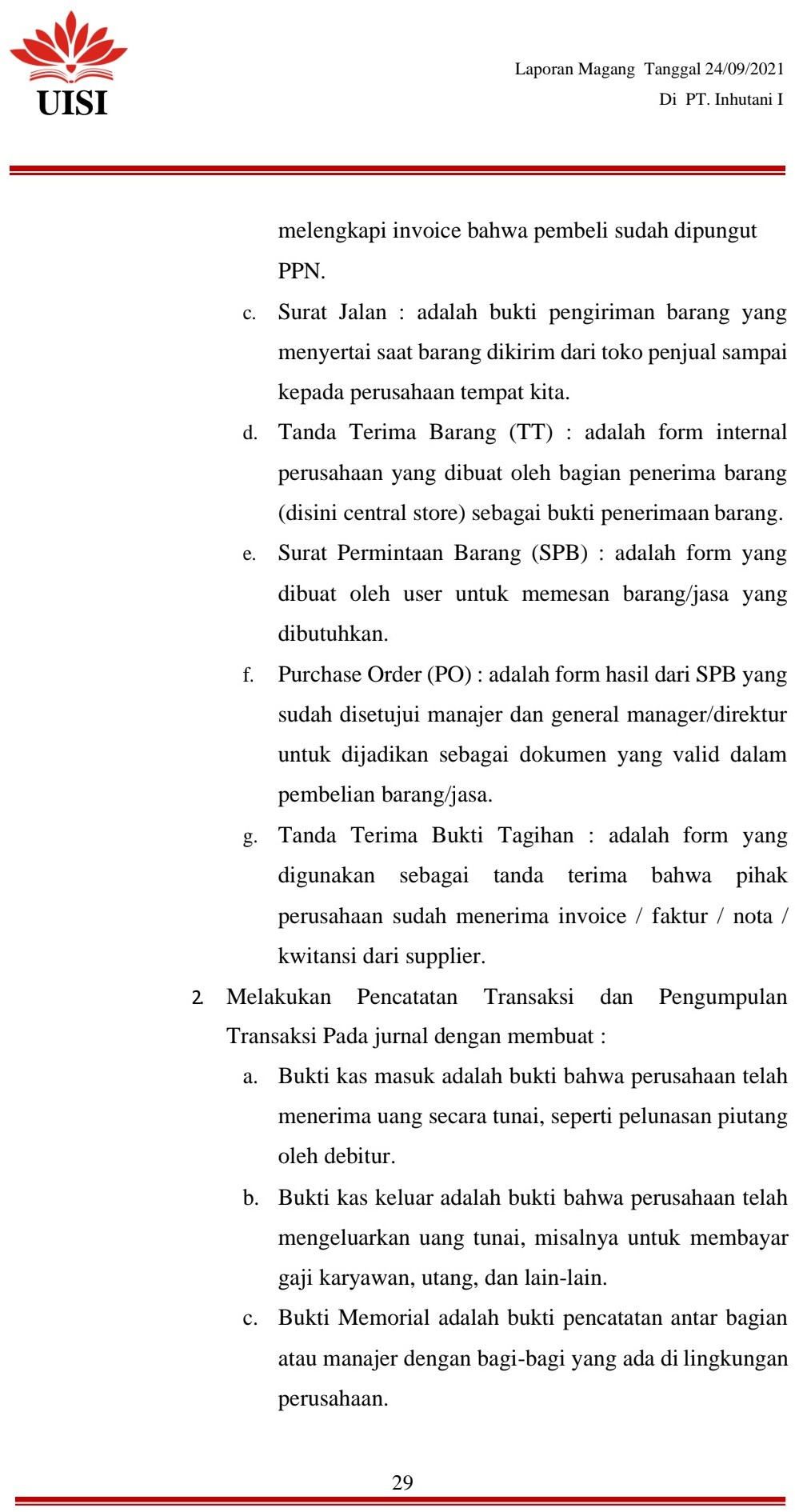 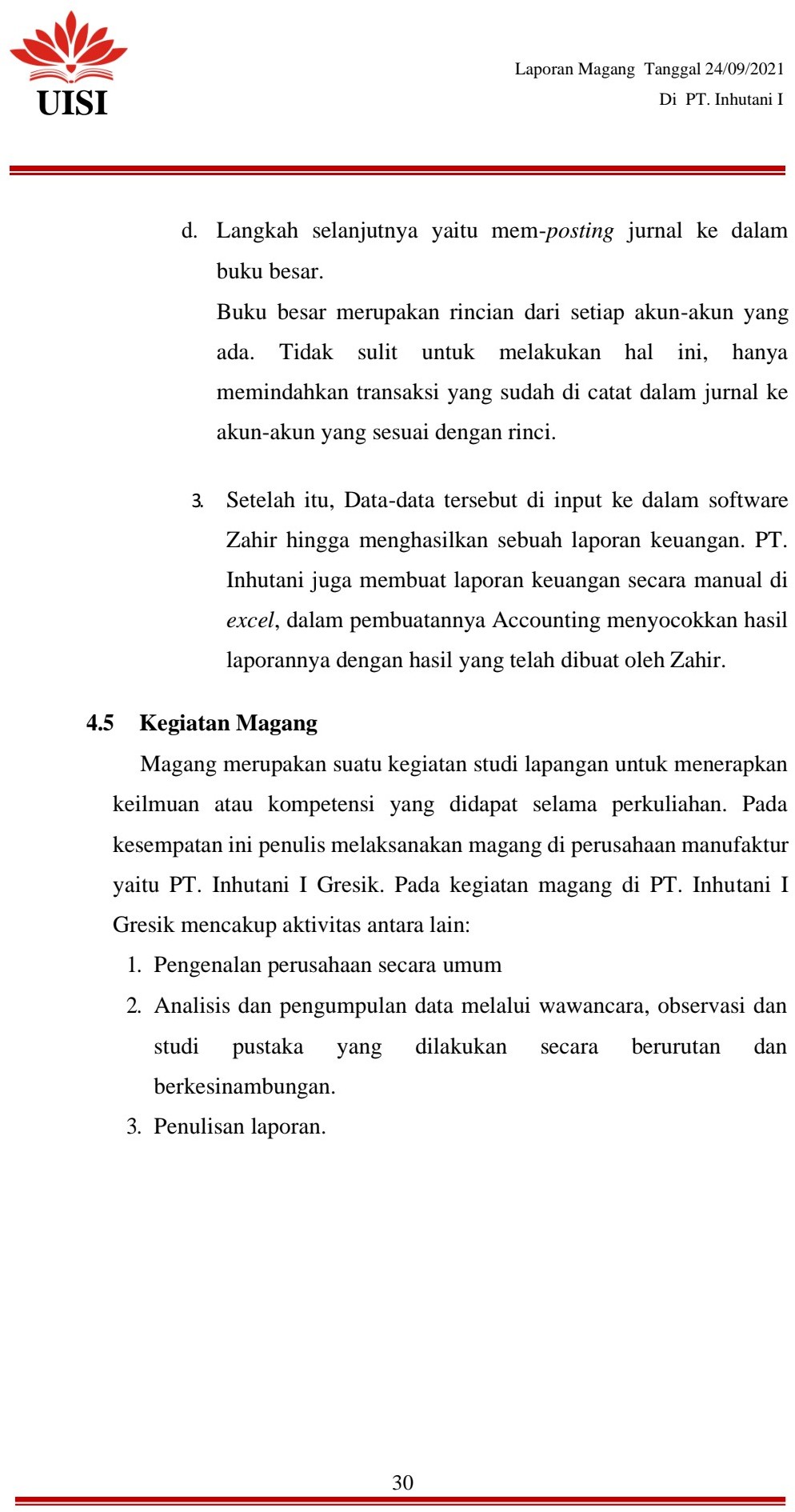 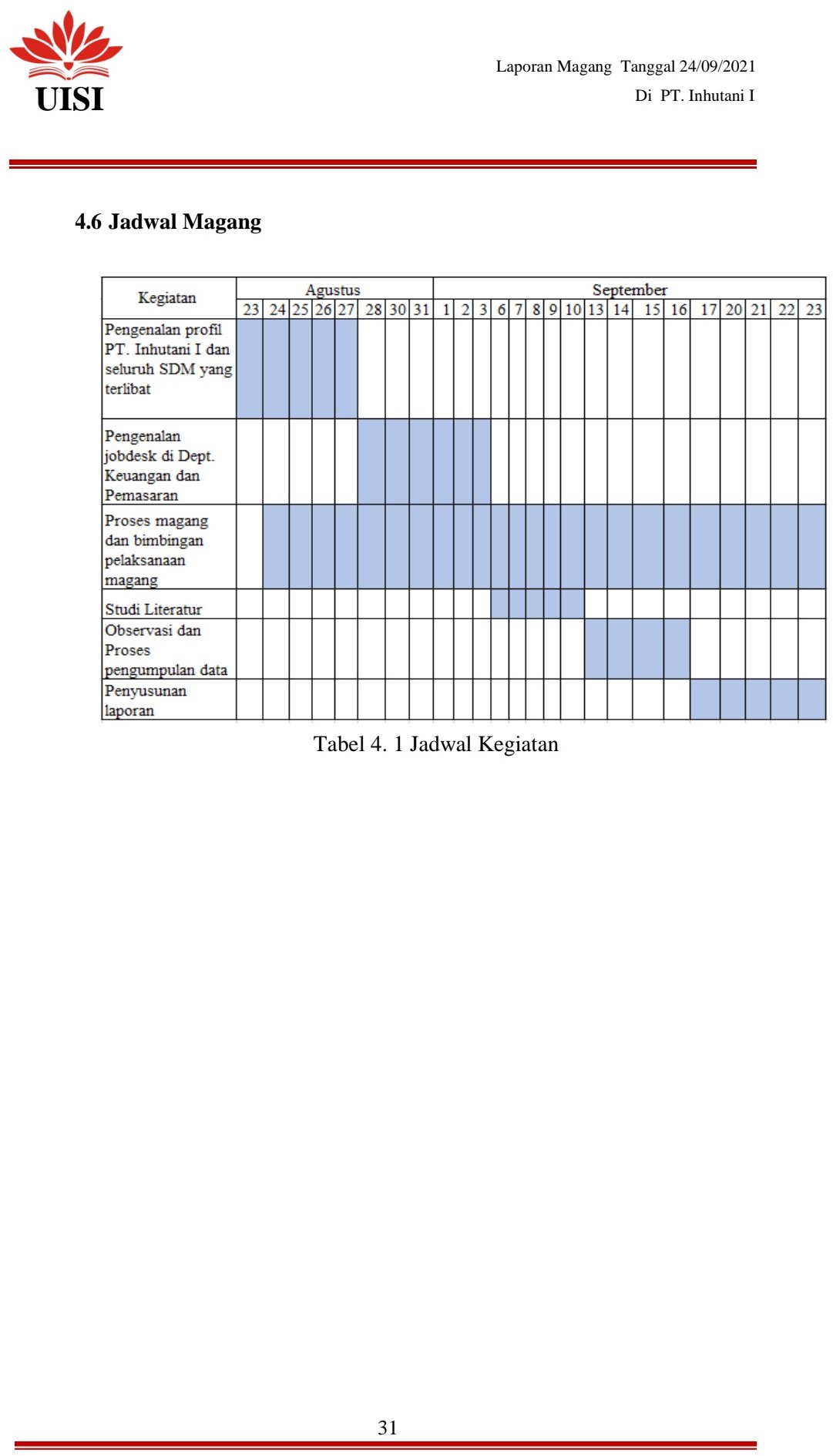 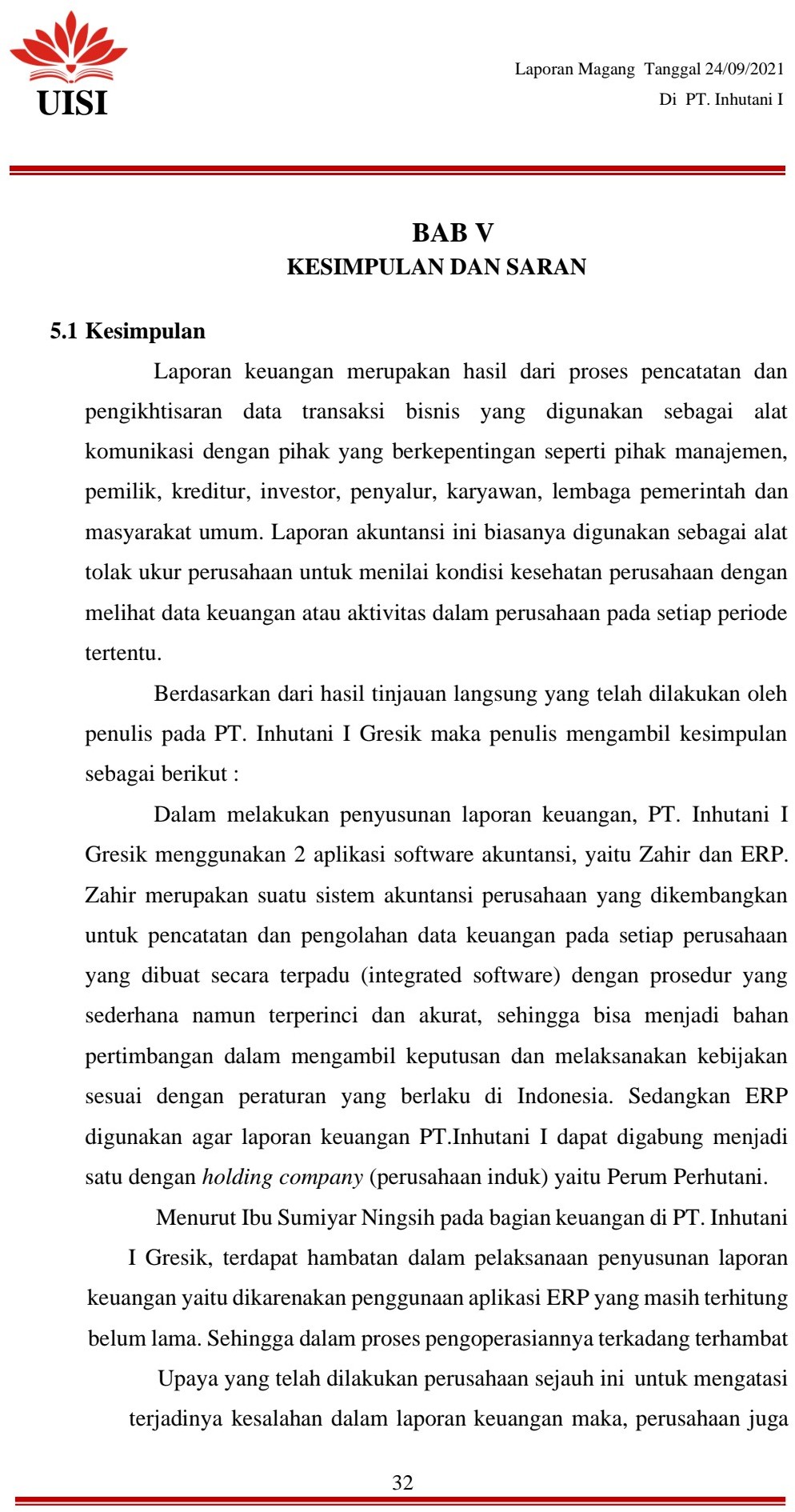 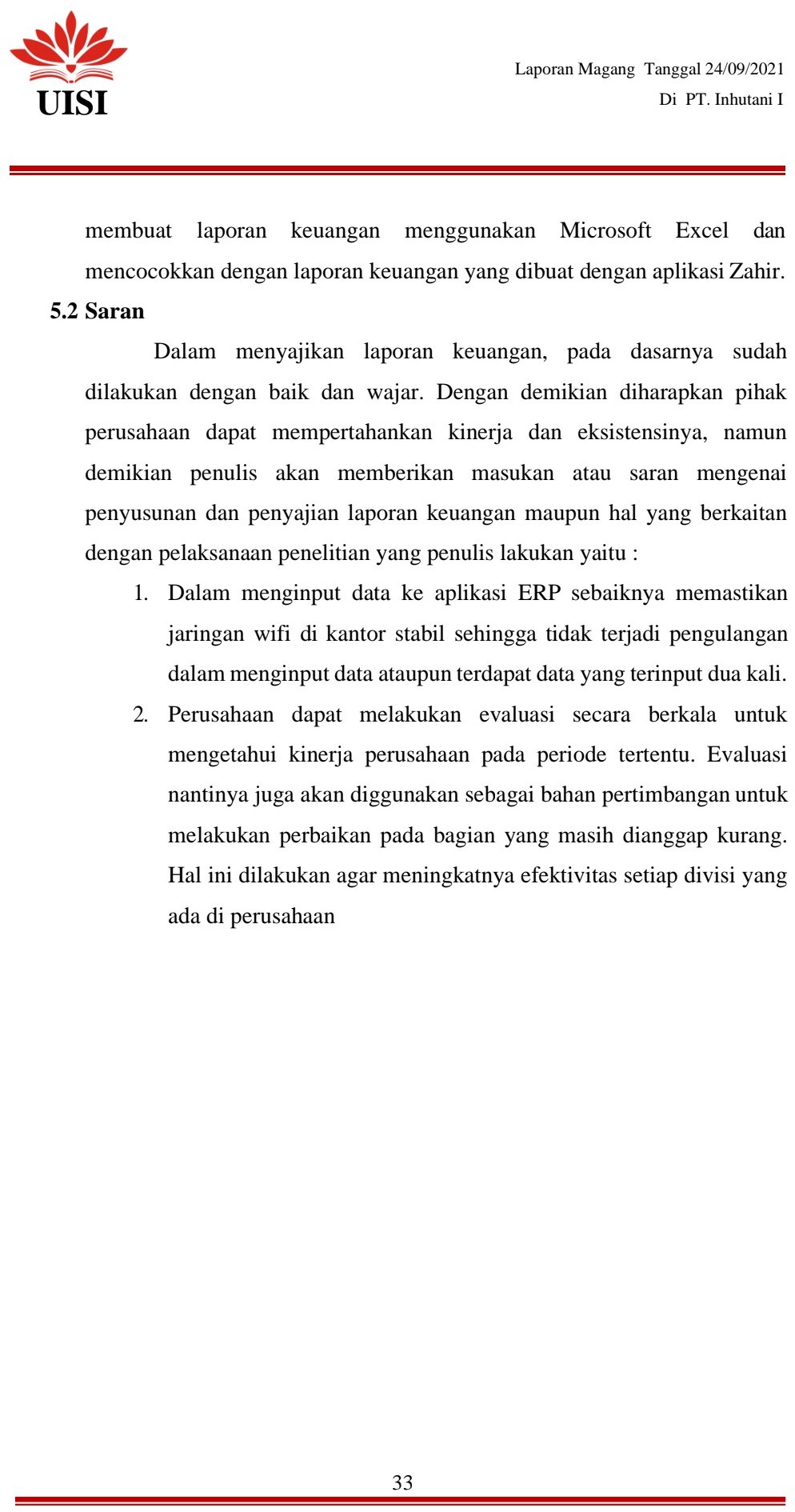 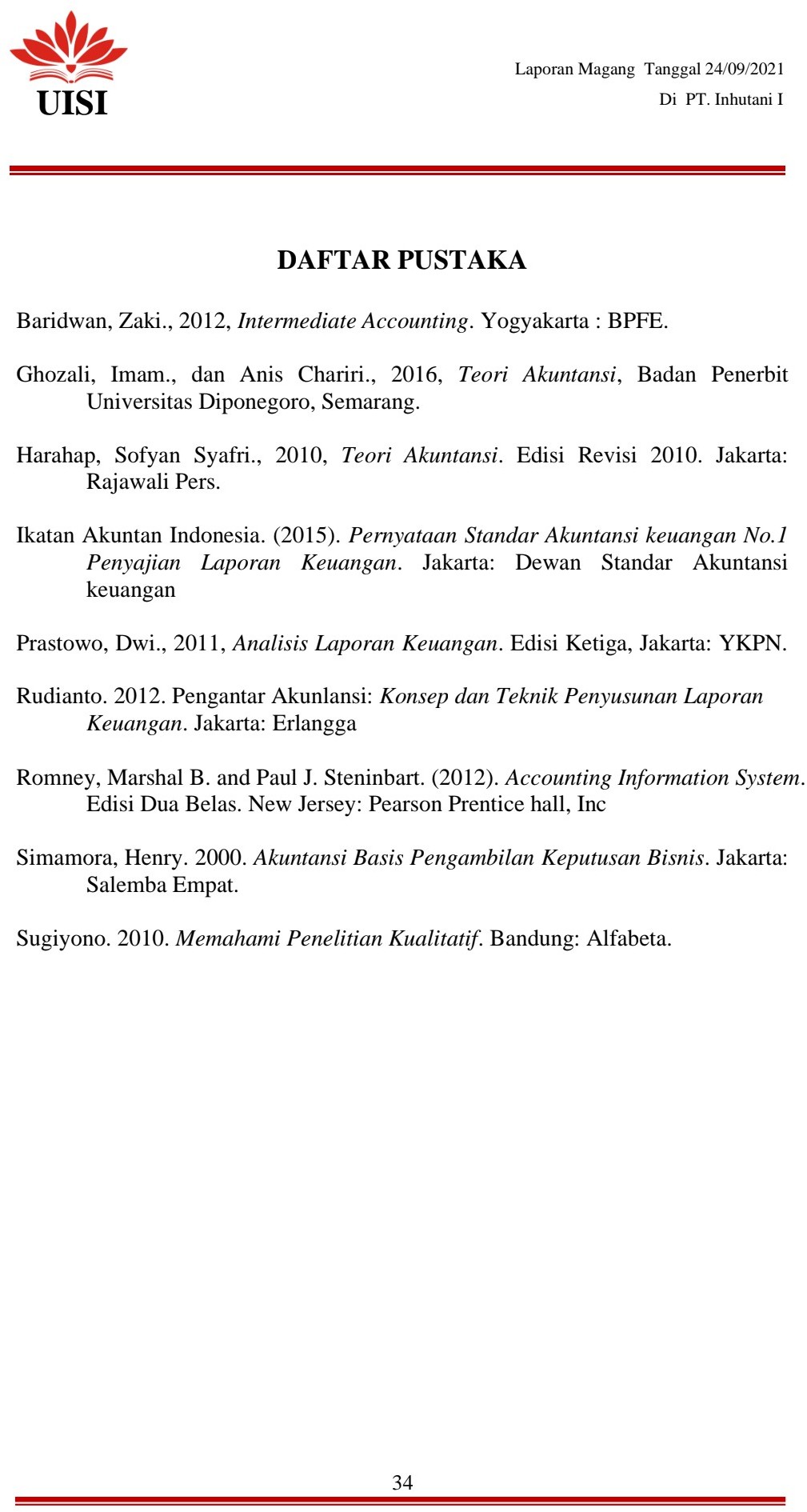 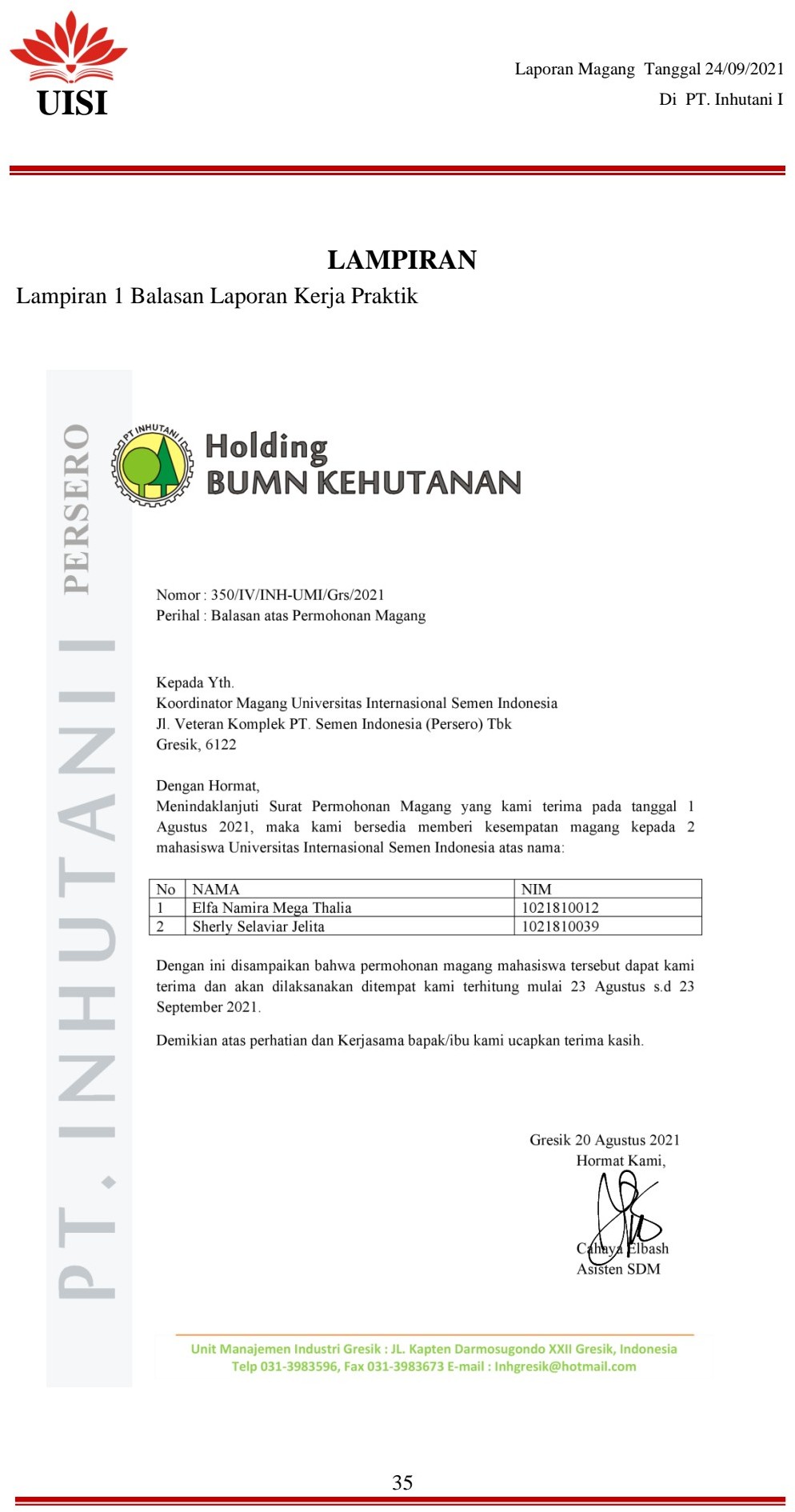 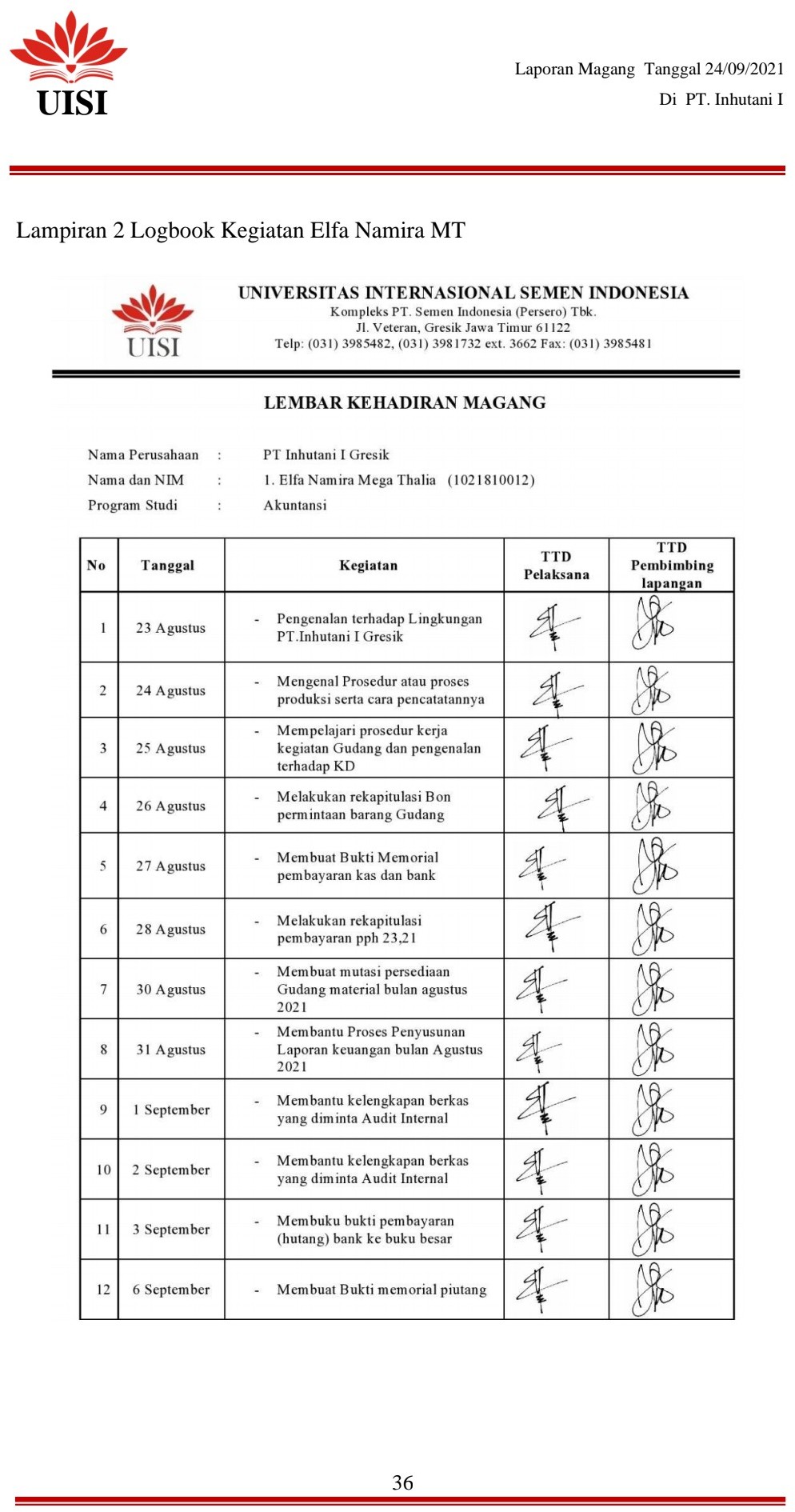 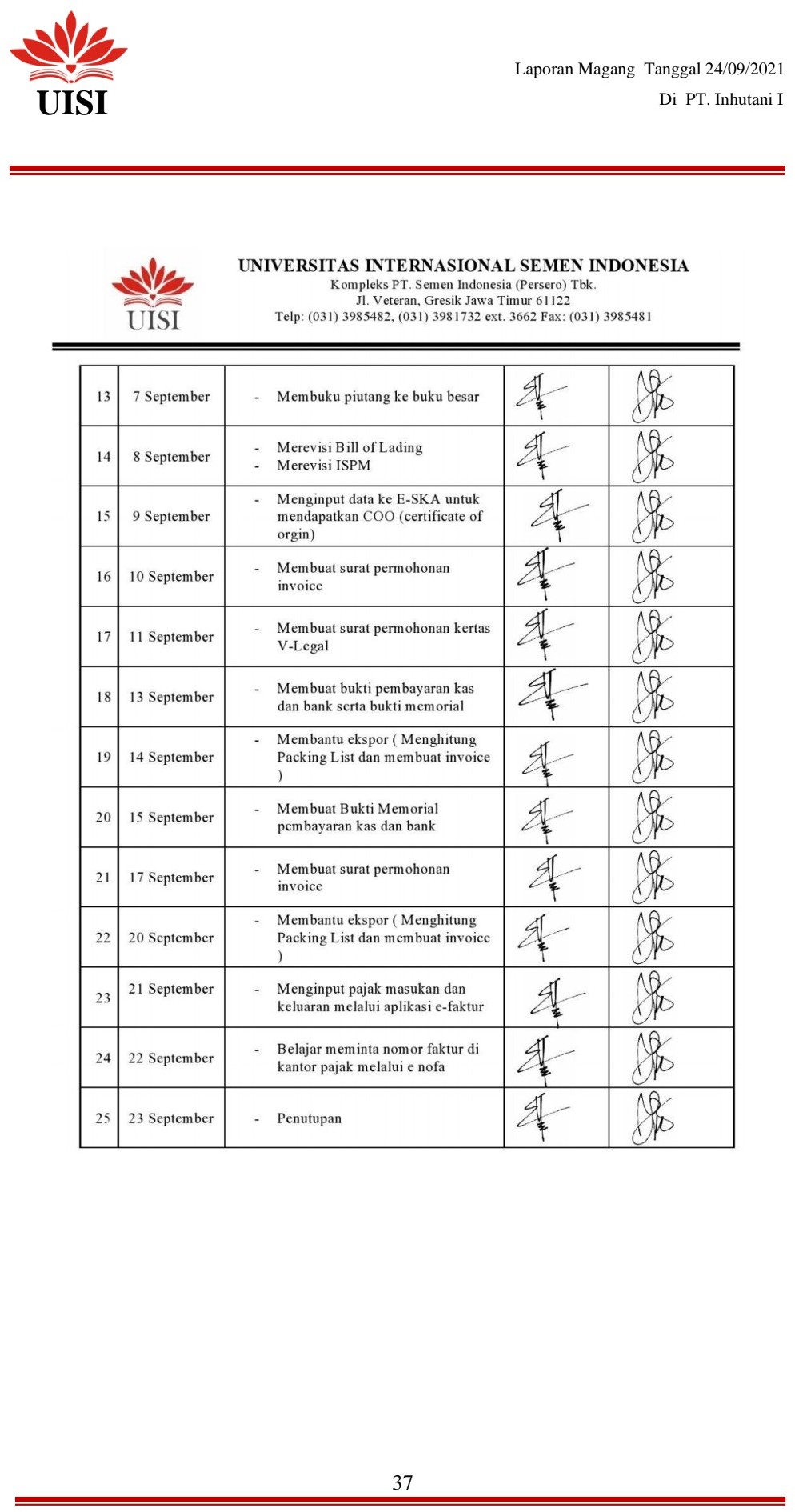 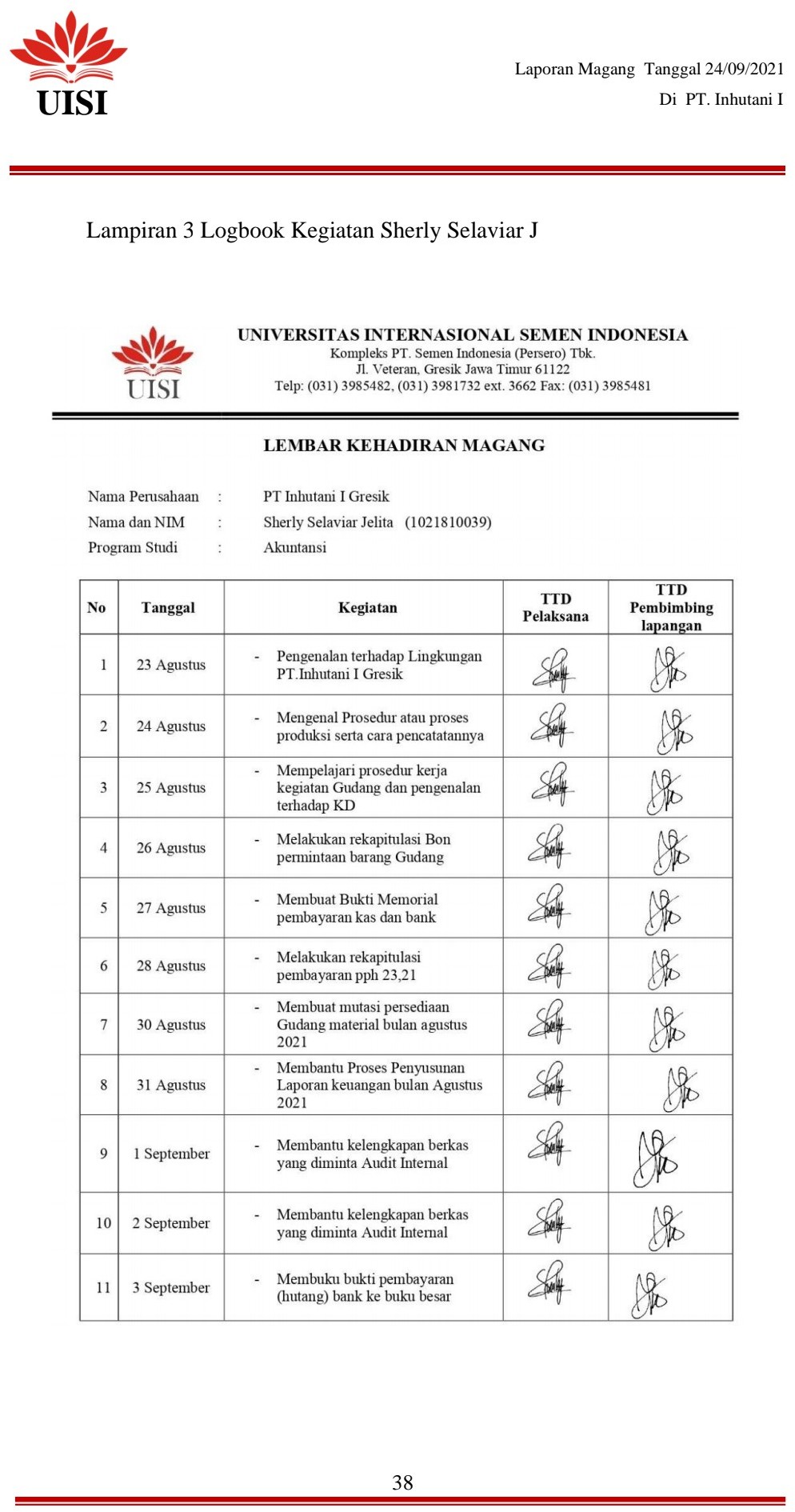 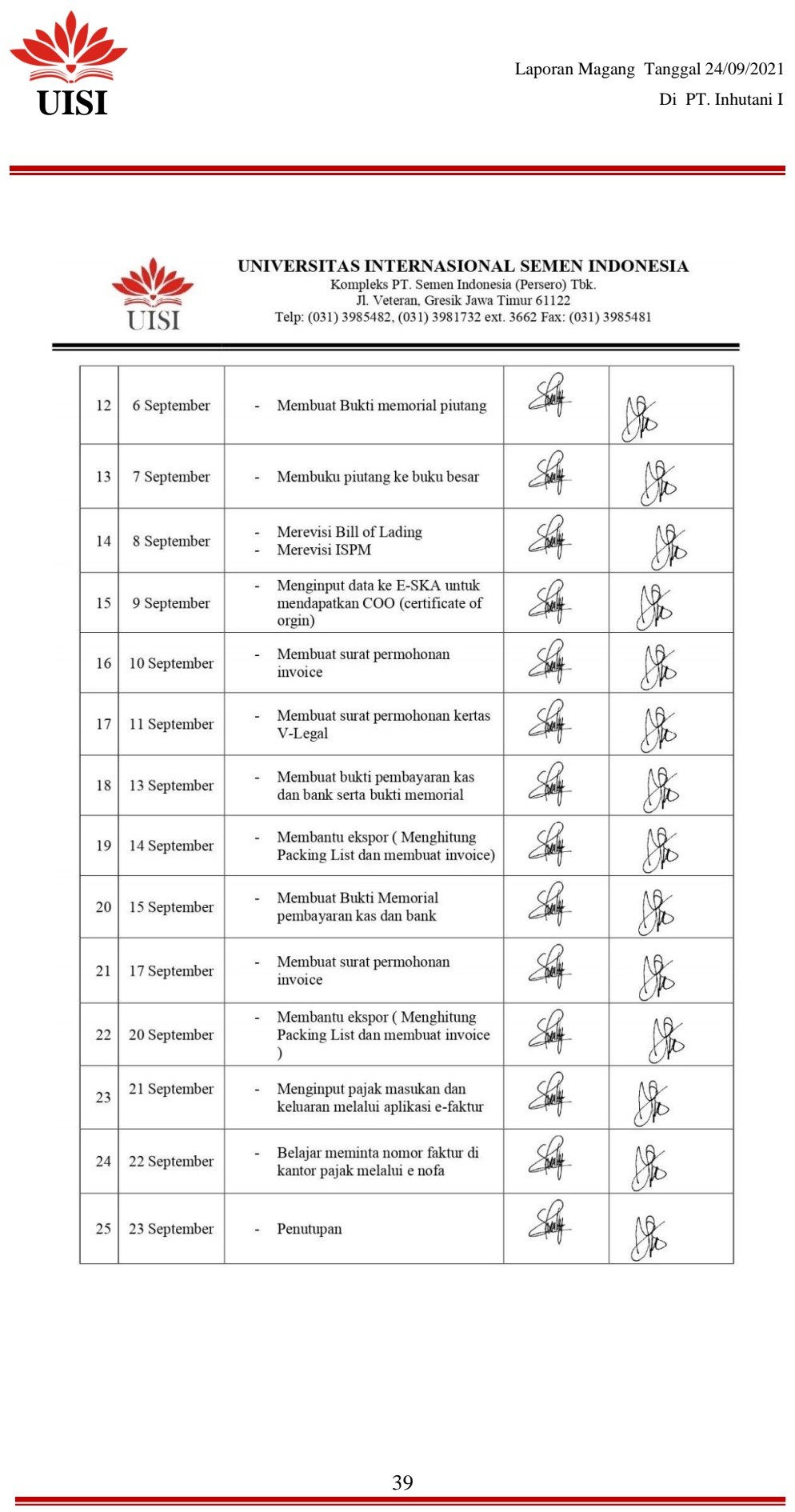 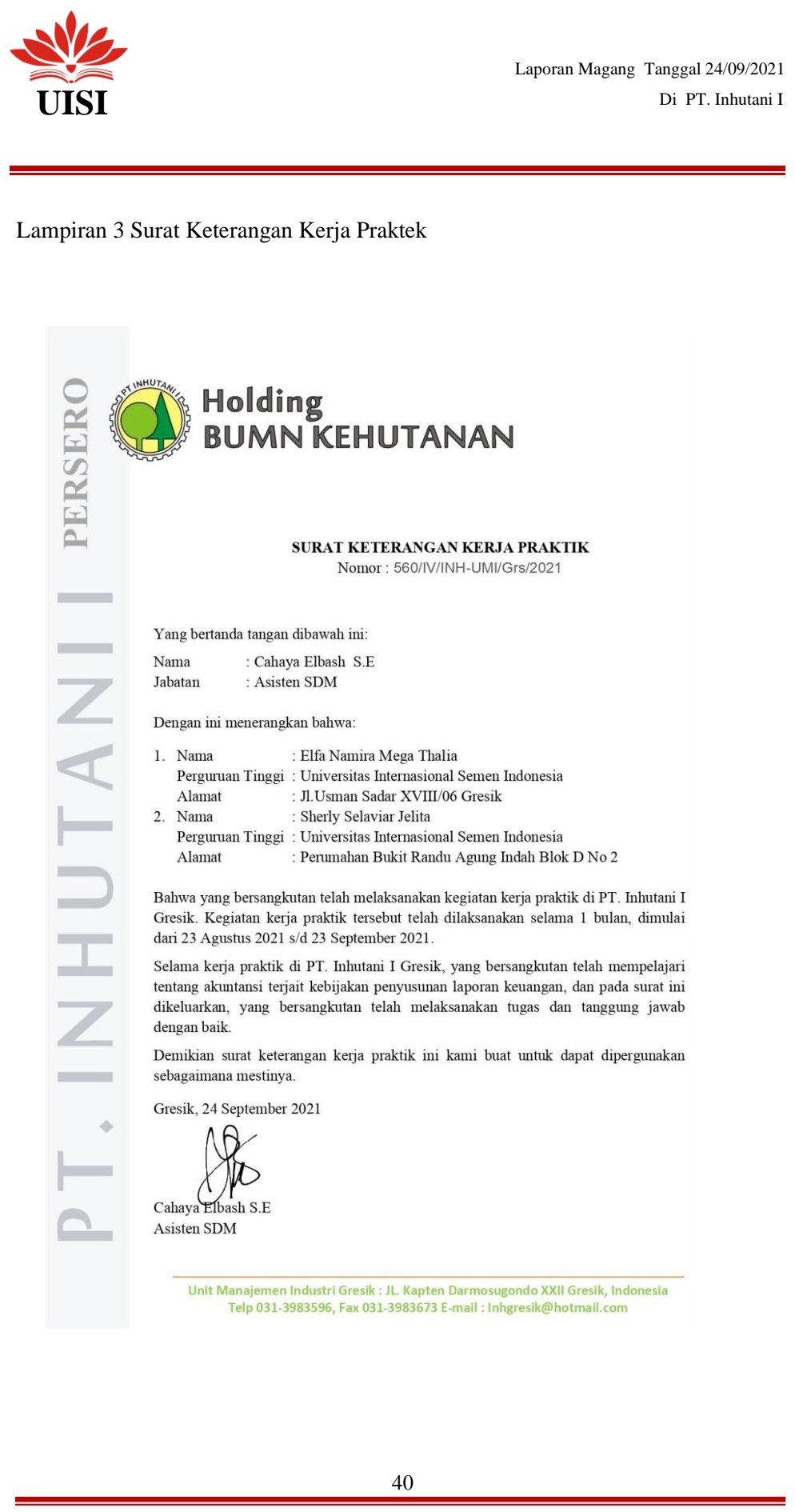 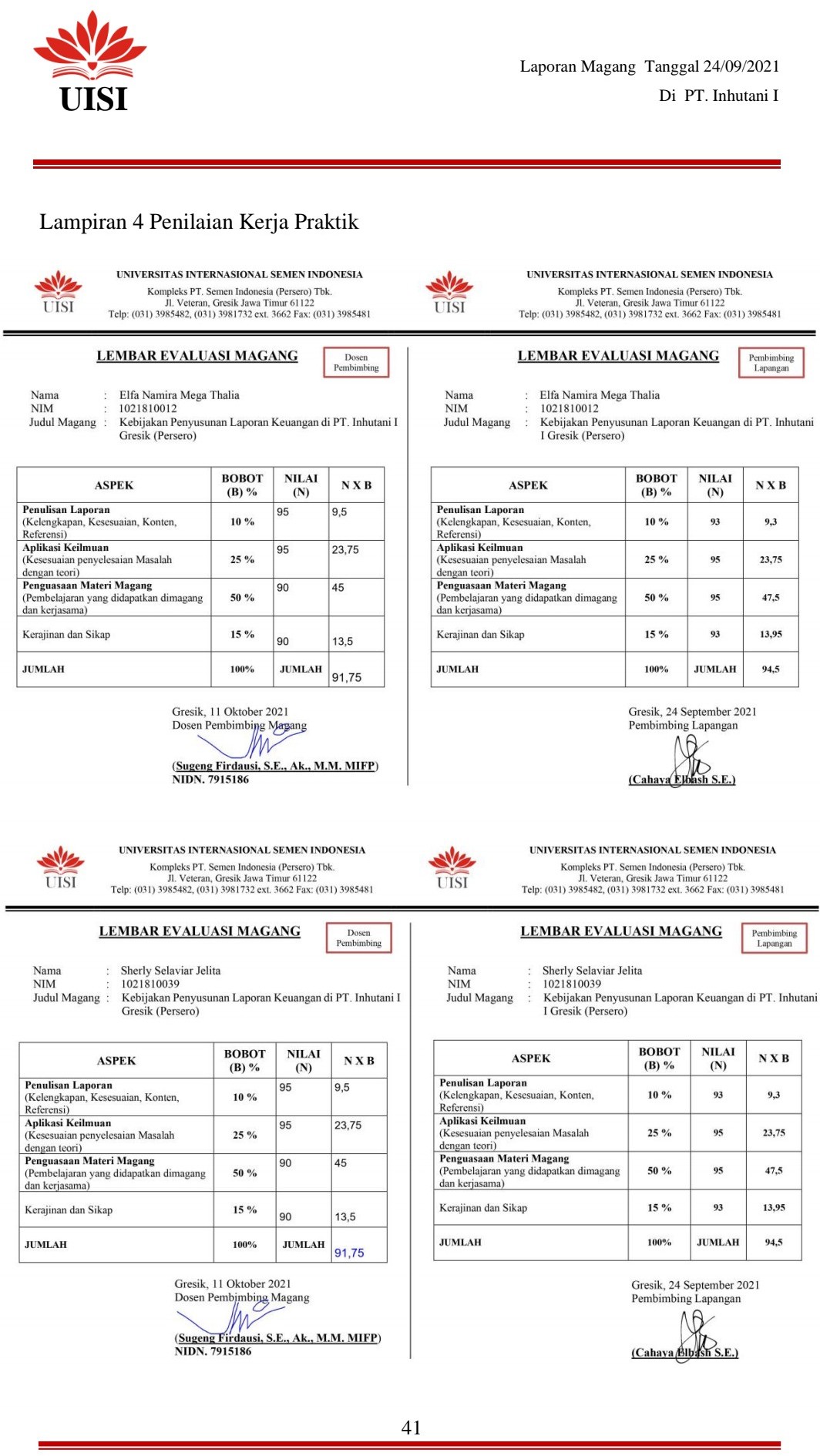 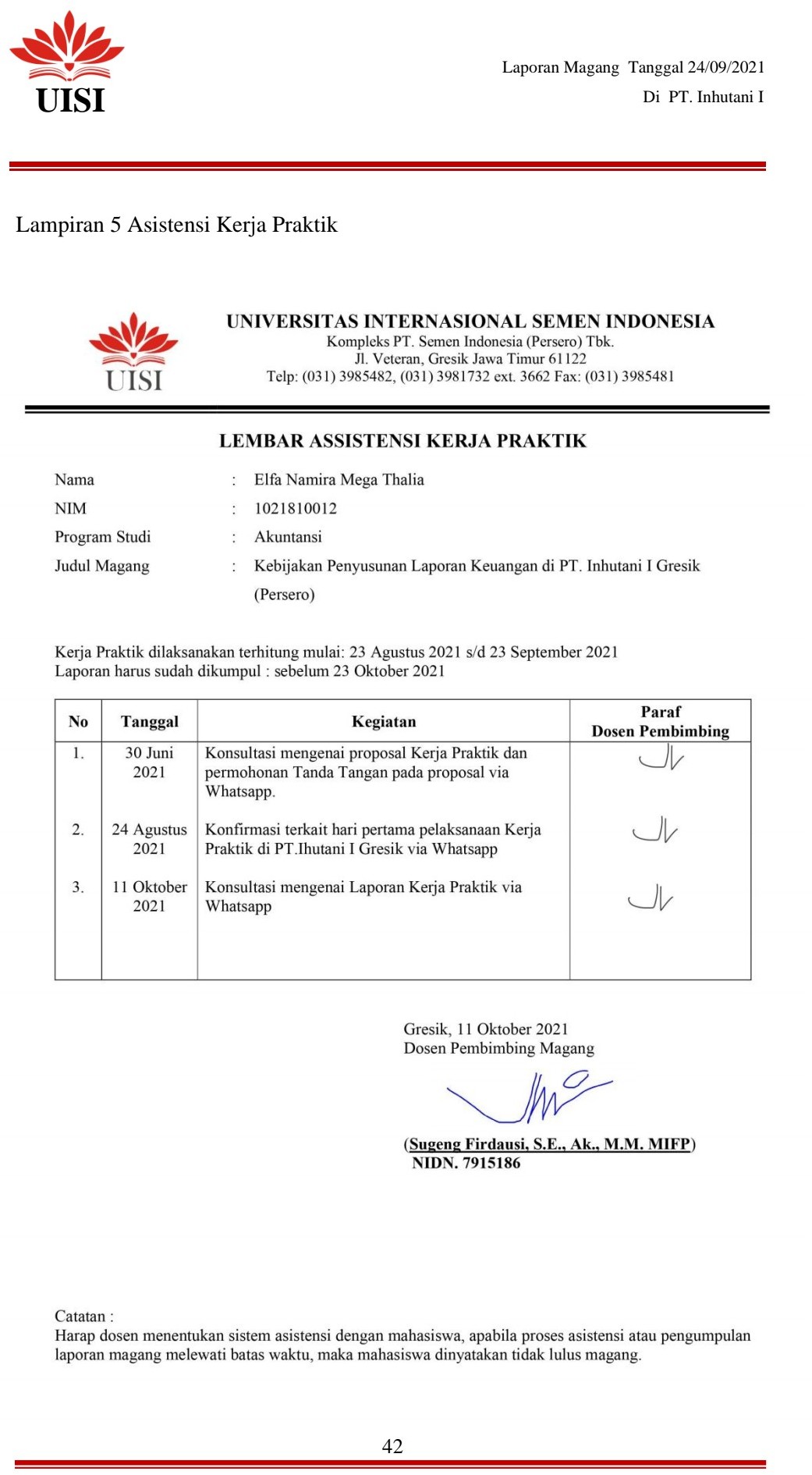 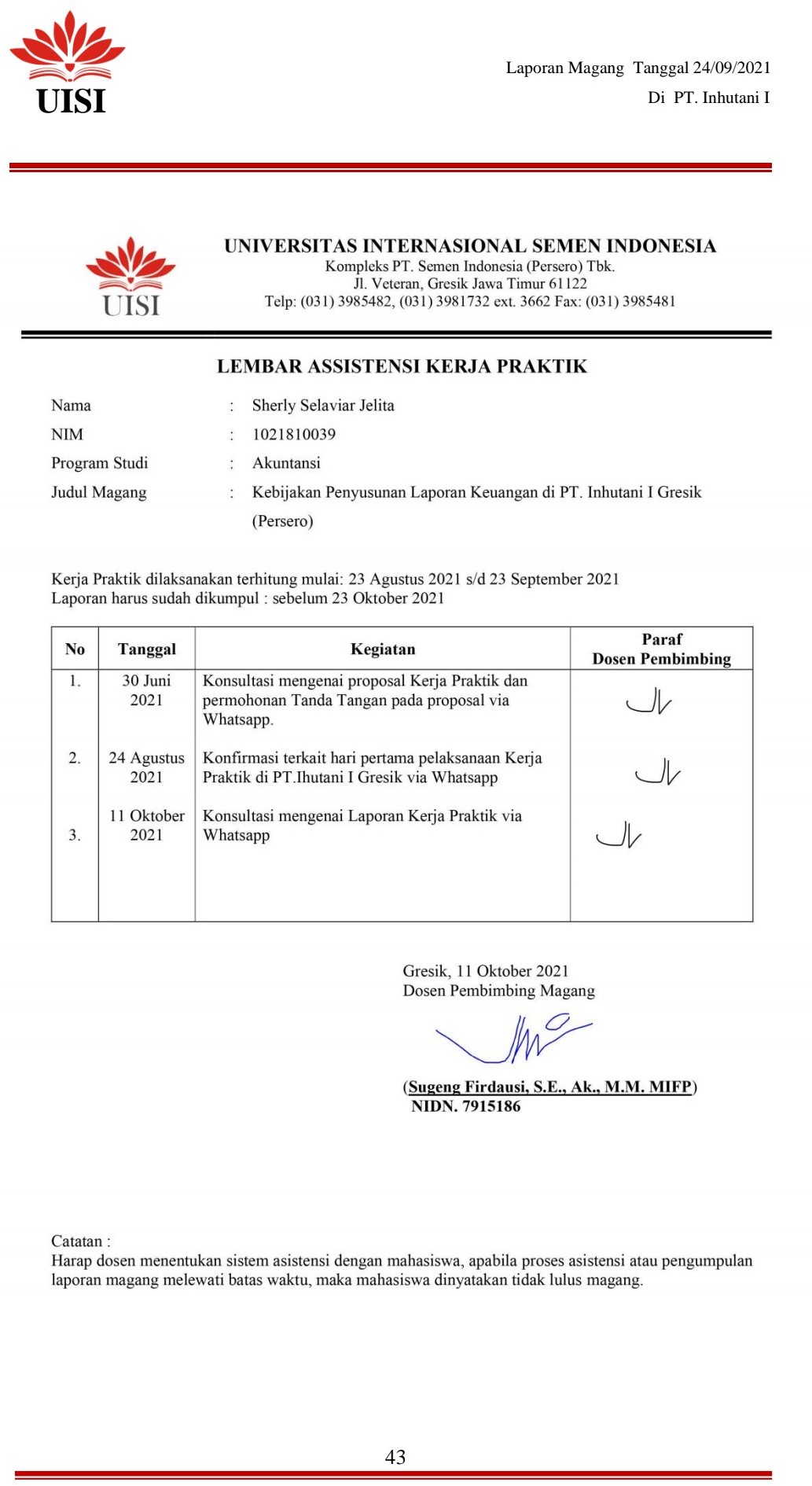 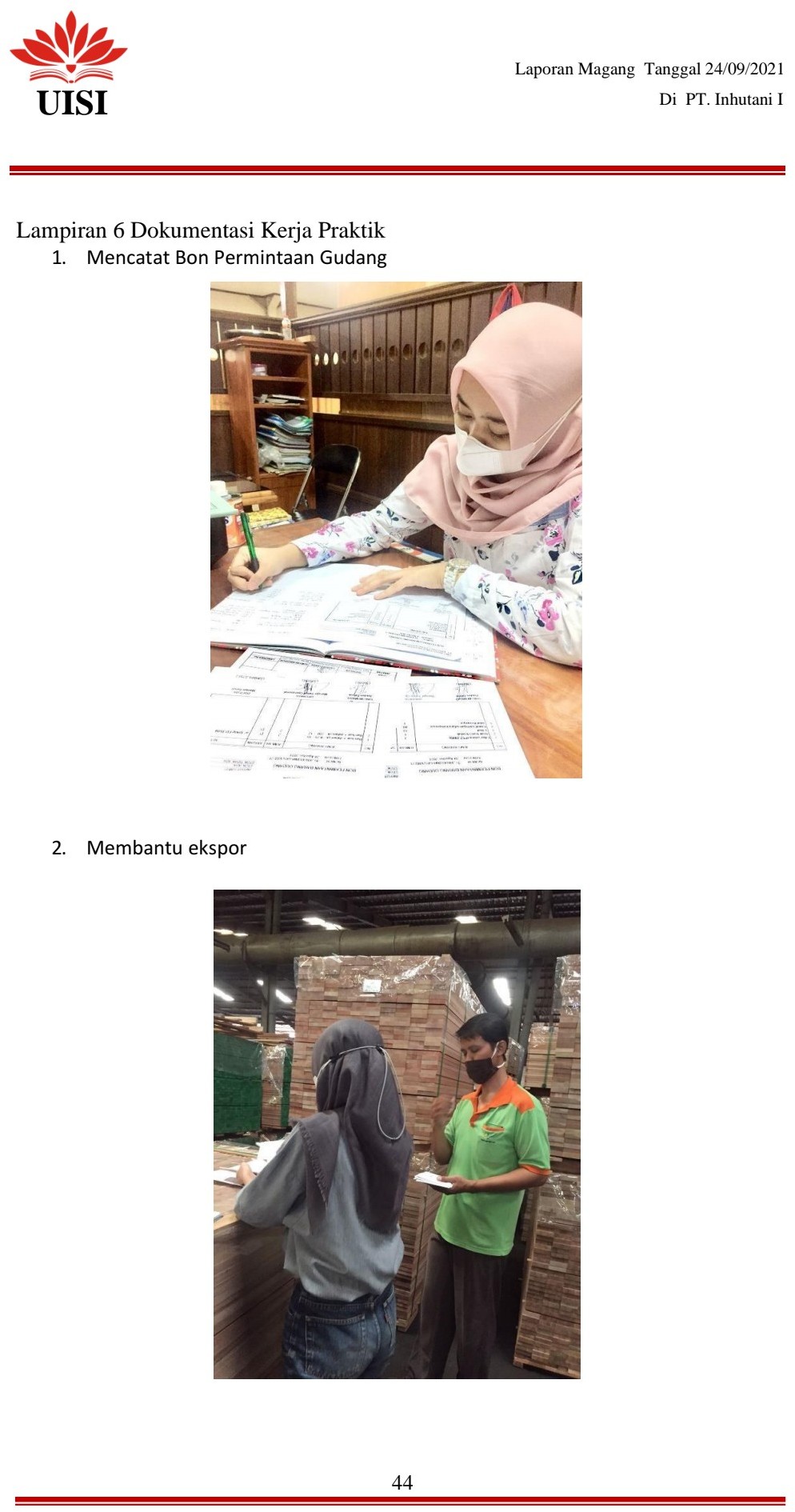 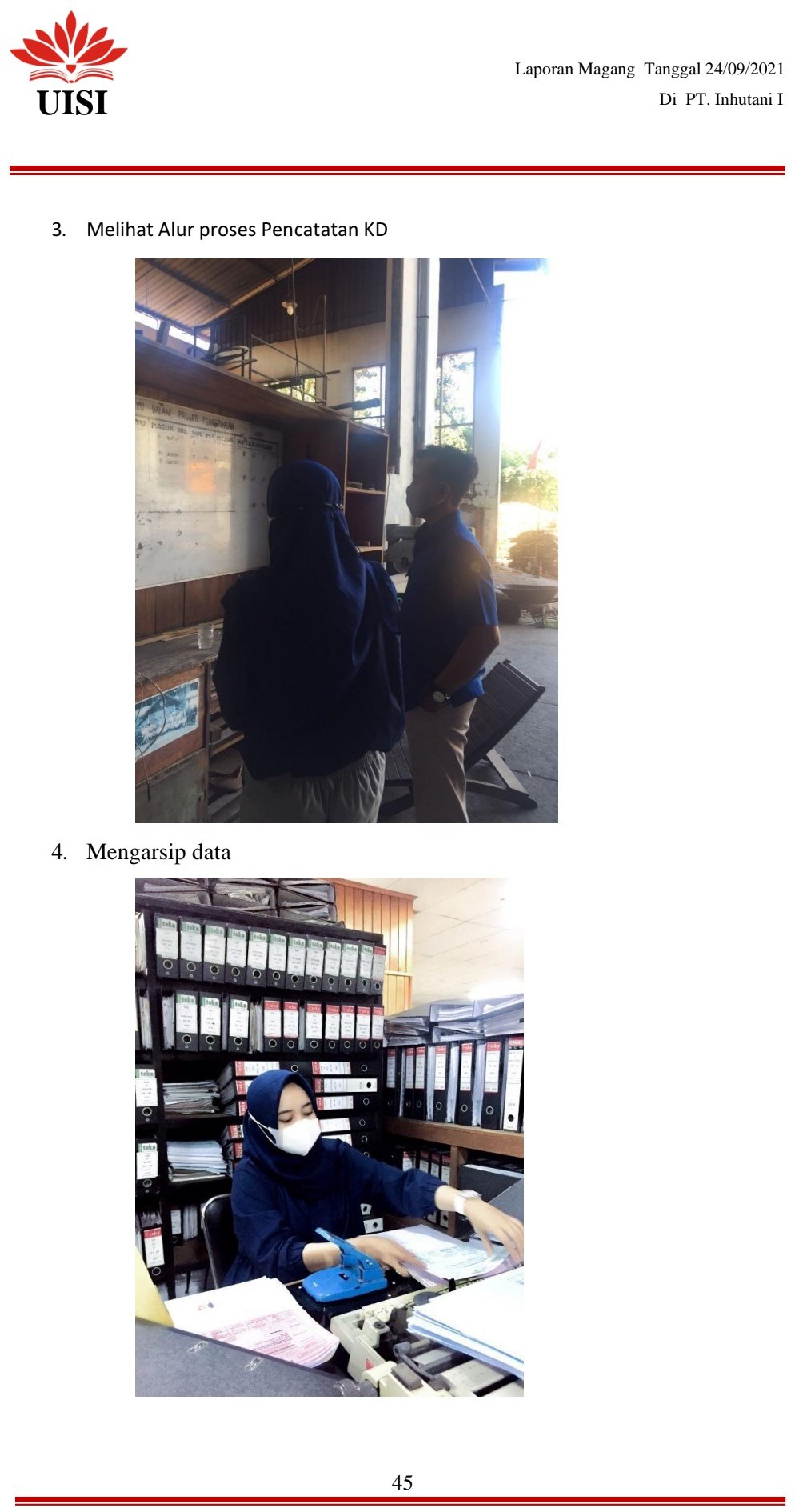 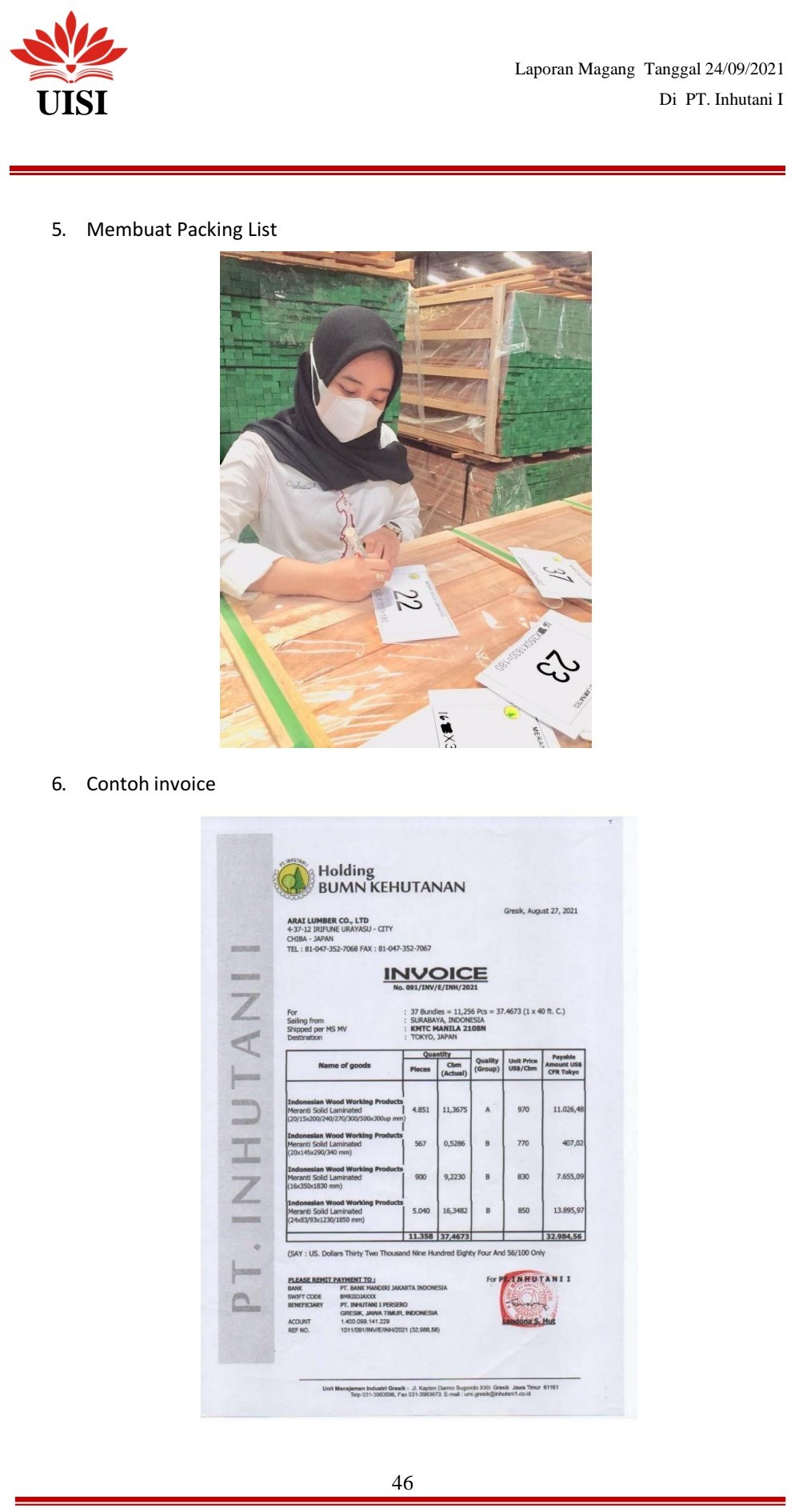 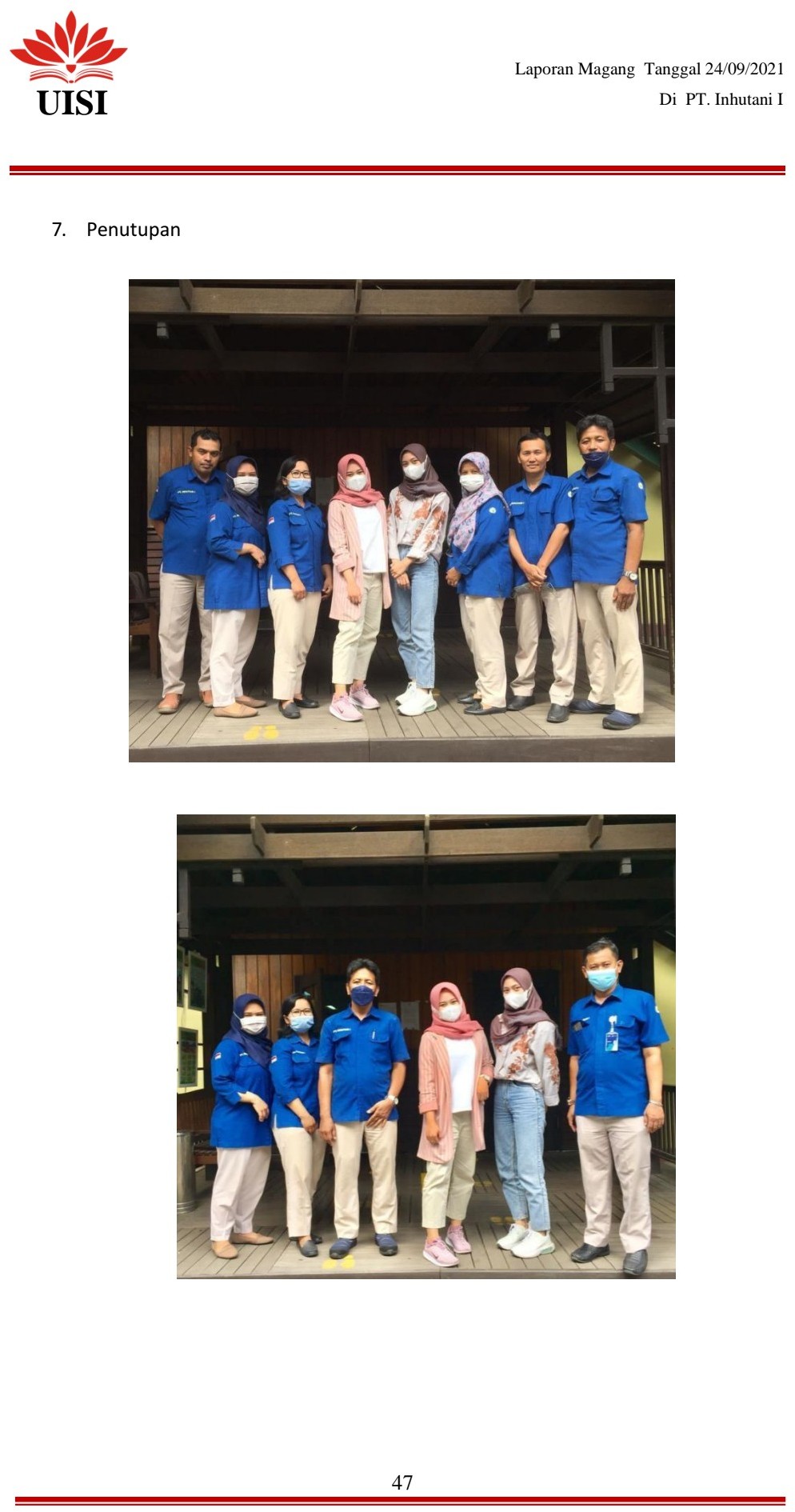 